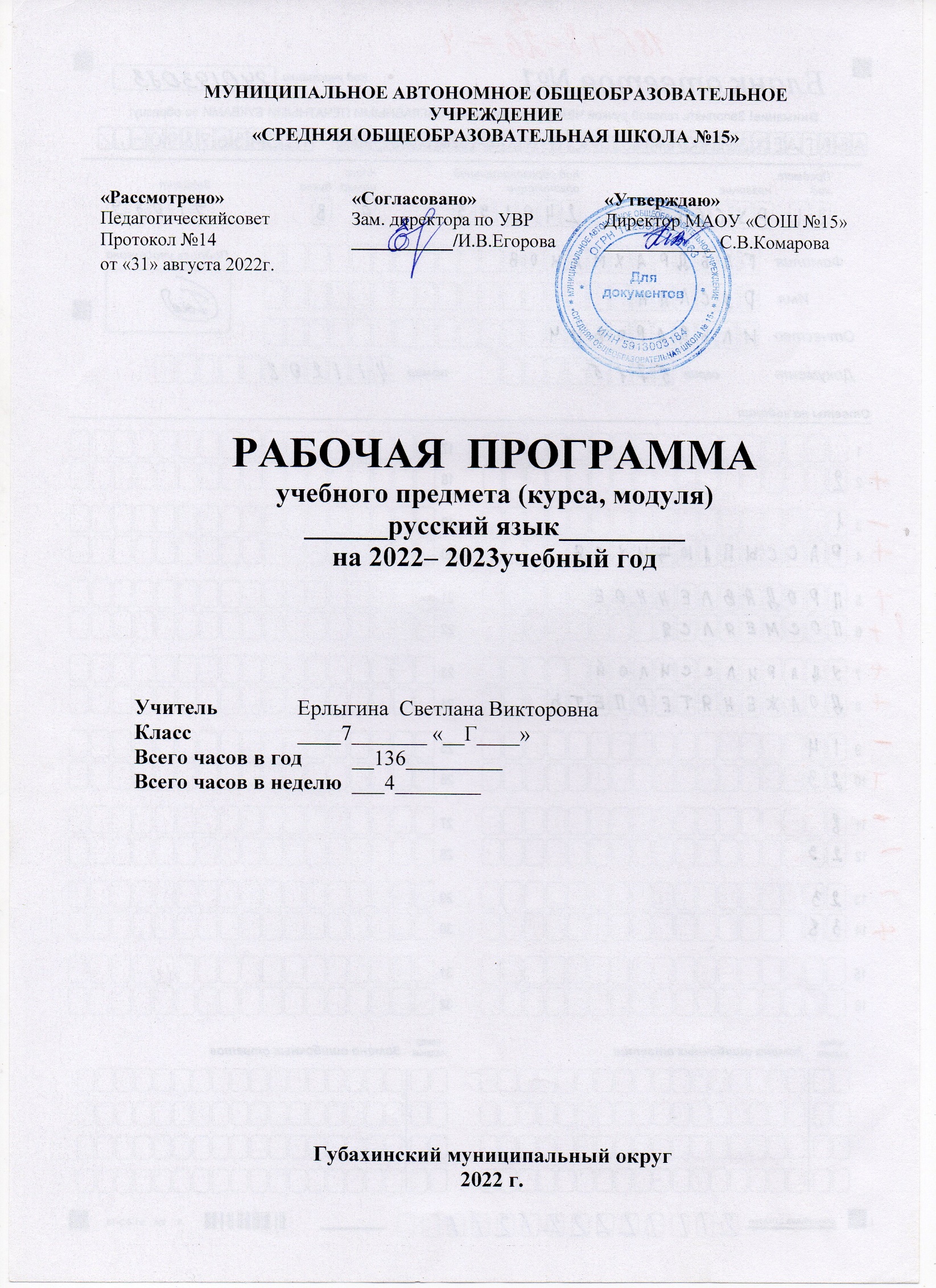 Рабочая программа 7 кл (Ладыженская)136 часовПояснительная запискаДанная Рабочая программа составлена в соответствии с Федеральным государственным образовательным стандартом основного общего образования, на основе Примерной программы по русскому (родному) языку для 5-9 классов («Русский язык. Рабочие программы.» Предметная линия учебников Т.А. Ладыженской, М.Т. Баранова, Л.А. Тростенцовой. 5-9 классы – М.: Просвещение, 2014.) и является компонентом содержательного раздела ООП ООО Муниципального общеобразовательного учреждения Городская средняя общеобразовательная школа г. Калязина.Обязательное изучение русского языка на этапе основного общего образования предусматривает ресурс учебного времени в 7 классе в объеме 140 часов (4 часа в неделю). Данная рабочая программа рассчитана на 136 часов.Тематическое планирование составлено на основе учебника «Русский язык» для 7 класса общеобразовательной школы авторов М. Т. Баранова, Т. А. Ладыженской, Л. А. Тростенцовой и др. (М., Просвещение, 2015 г.)Для выявления уровня освоения программного материала используется тетрадь на печатной основе «Тесты по русскому языку», автор Е.В. Селезнёва, издательство «Экзамен», 2017 год.Планируемые результаты освоения учебного предмета«Русский язык» 7 классВ соответствии с ООП ООО школы данная рабочая программа направлена на достижение системы планируемых результатов освоения ООП ООО, включающей в себя личностные, метапредметные, предметные результаты.Личностными результатами освоения выпускниками основной школы программы по русскому (родному) языку являются:понимание русского языка как одной из основных национально-культурных ценностей русского народа, определяющей роли родного языка в развитии интеллектуальны, творческих способностей и моральных качеств личности; его значения в процессе получения школьного образования;осознание эстетической ценности русского языка; уважительное отношение к родному языку, гордость за него; потребность сохранить чистоту русского языка как явления национальной культуры; стремление к речевому самосовершенствованию;достаточный объём словарного запаса и усвоенных грамматических средств для свободного выражения мыслей и чувств в процессе речевого общения; способность к самооценке на основе наблюдения за собственной речью.Метапредметными результатами освоения выпускниками основной школы программы по русскому (родному) языку являются:владение всеми видами речевой деятельности:адекватное понимание информации устного и письменного сообщения;владение разными видами чтения;адекватное восприятие на слух текстов разных стилей и жанров;способность извлекать информацию из различных источников, включая средства массовой информации, компакт-диски учебного назначения, ресурсы Интернета; свободно пользоваться словарями различного типа, справочной литературой;овладение приёмами отбора и систематизации материала на определённую тему;умение сопоставлять и сравнивать речевые высказывания с точки зрения их содержания, стилистических особенностей и использованных языковых средств;* способность определять цели предстоящей учебной деятельности, последовательность действий, оценивать достигнутые результаты и адекватно формулировать их в устной и письменной форме;* умение воспроизводить прослушанный или прочитанный текст с разной степенью свёрнутости;умение создавать устные и письменные тексты разных типов, стилей речи и жанров с учетом замысла, адресата и ситуации общения;способность свободно, правильно излагать свои мысли в устной и письменной форме;соблюдение в практике речевого общения основных орфоэпических, лексических, грамматических, стилистических норм современного русского литературного языка; соблюдение основных правил орфографии и пунктуации в процессе письменного общения;умение выступать перед аудиторией сверстников с небольшими сообщениями, докладами;2) применение приобретённых знаний, умений и навыков в повседневной жизни; способность использовать родной язык как средство получения знаний по другим учебным предметам,применять полученные знания, умения и навыки анализа языковых явлений на межпредметном уровне (на уроках иностранного языка, литературы и т. д.);3) коммуникативно целесообразное взаимодействие с окружающими людьми в процессе речевого общения, совместного выполнения каких-либо задач, участия в спорах, обсуждениях; овладение национально-культурными нормами речевого поведения в различных ситуациях формального и неформального межличностного и межкультурного общения.Предметными результатами освоения выпускниками основной школы программы по русскому (родному) языку являются:представление об основных функциях языка, о роли русского языка как национального языка русского народа, как государственного языка Российской Федерации и языкамежнационального общения, о связи языка и культуры народа, о роли родного языка в жизни человека и общества; понимание места родного языка в системе гуманитарных наук и его роли в образовании в целом;усвоение основ научных знаний о родном языке; понимание взаимосвязи его уровней и единиц;освоение базовых основ лингвистики;овладение основными стилистическими ресурсами лексики и фразеологии русского языка, основными нормами русского литературного языка (орфоэпическими, лексическими, грамматическими, орфографическими, пунктуационными), нормами речевого этикета;опознавание и анализ основных единиц языка, грамматических категорий языка;проведение различных видов анализа слова, словосочетания, предложения и текста;понимание коммуникативно-эстетических возможностей лексической и грамматической синонимии и использование их в собственной речевой практике;осознание эстетической функции родного языка, способность оценивать эстетическую сторону речевого высказывания при анализе текстов художественной литературы.Продвижение учащихся в освоении курса русского (родного) языка проверяется на каждом этапе обучения. Уровень сформированности метапредметных и предметных умений оценивается в баллах в результате проведения текущего, тематического, итогового контроля, что предполагает выполнение учащимися разнообразной работы: заданий, определяющих уровень развития языковых и речевых умений и навыков; заданий творческого и поискового характера, выявляющих уровень овладения коммуникативными умениями и навыками; комплексных работ, выполняющихся на межпредметной основе и устанавливающих уровень овладения универсальными учебными действиями. Личностные результаты обучения оцениваются без выставления отметки — только на качественном уровне.Планируемые результаты изучения учебного предмета «Русский язык»в 7 классеРечь и речевое общениеВыпускник научится:• использовать различные виды монолога (повествование, описание, рассуждение; сочетание разных видов монолога) в различных ситуациях общения;• использовать различные виды диалога в ситуациях формального и неформального, межличностного и межкультурного общения;• соблюдать нормы речевого поведения в типичных ситуациях общения;• оценивать образцы устной монологической и диалогической речи с точки зрения соответствия ситуации речевого общения, достижения коммуникативных целей речевого взаимодействия, уместности использованных языковых средств;• предупреждать коммуникативные неудачи в процессе речевого общения.Выпускник получит возможность научиться:выступать перед аудиторией с небольшим докладом; публично представлять проект, реферат, публично защищать свою позицию;участвовать в коллективном обсуждении проблем, аргументировать собственную позицию, доказывать её, убеждать;понимать основные причины коммуникативных неудач и уметь их объяснять.Речевая деятельностьАудированиеВыпускник научится:• различным видам аудирования (с полным пониманием аудиотекста, с пониманием основного содержания, с выборочным извлечением информации); передавать содержание аудиотекста в соответствии с заданной коммуникативной задачей в устной форме;• понимать и формулировать в устной форме тему, коммуникативную задачу, основную мысль, логику изложения учебно-научного, публицистического, официально-делового, художественного аудиотекстов, распознавать в них основную и дополнительную информацию, комментировать её в устной форме;• передавать содержание учебно-научного, публицистического, официально-делового, художественного аудиотекстов в форме плана, тезисов, ученического изложения (подробного, выборочного, сжатого).Выпускник получит возможность научиться:понимать явную и скрытую (подтекстовую) информацию публицистического (в том числе текстов СМИ), анализировать и комментировать её в устной форме.ЧтениеВыпускник научится:• понимать содержание прочитанных учебно-научных, публицистических (информационных и аналитических, художественно-публицистического жанров), художественных текстов и воспроизводить их в устной форме в соответствии с ситуацией общения, а также в форме ученического изложения (подробного, выборочного, сжатого), в форме плана, тезисов (в устной и письменной форме);• использовать практические умения ознакомительного, изучающего, просмотрового способов (видов) чтения в соответствии с поставленной коммуникативной задачей;• передавать схематически представленную информацию в виде связного текста;• использовать приёмы работы с учебной книгой, справочниками и другими информационными источниками, включая СМИ и ресурсы Интернета;• отбирать и систематизировать материал на определённую тему, анализировать отобранную информацию и интерпретировать её в соответствии с поставленной коммуникативной задачей.Выпускник получит возможность научиться:понимать, анализировать, оценивать явную и скрытую (подтекстовую) информацию прочитанных текстов разной функционально-стилевой и жанровой принадлежности;извлекать информацию по заданной проблеме (включая противоположные точки зрения на её решение) из различных источников (учебно-научных текстов, текстов СМИ, в том числе представленных в электронном виде на различных информационных носителях, официально-деловых текстов), высказывать собственную точку зрения на решение проблемы.ГоворениеВыпускник научится:• создавать устные монологические и диалогические высказывания (в том числе оценочного характера) на актуальные социально-культурные, нравственно-этические, бытовые, учебные темы (в том числе лингвистические, а также темы, связанные с содержанием других изучаемых учебных предметов) разной коммуникативной направленности в соответствии с целями и ситуацией общения (сообщение, небольшой доклад в ситуации учебно-научного общения, бытовой рассказ о событии, история, участие в беседе, споре);• обсуждать и чётко формулировать цели, план совместной групповой учебной деятельности, распределение частей работы;• извлекать из различных источников, систематизировать и анализировать материал на определённую тему и передавать его в устной форме с учётом заданных условий общения;• соблюдать в практике устного речевого общения основные орфоэпические, лексические, грамматические нормы современного русского литературного языка; стилистически корректно использовать лексику и фразеологию, правила речевого этикета.Выпускник получит возможность научиться:создавать устные монологические и диалогические высказывания различных типов и жанров в учебно-научной (на материале изучаемых учебных дисциплин), социально-культурной и деловой сферах общения;выступать перед аудиторией с докладом; публично защищать проект, реферат;участвовать в дискуссии на учебно- научные темы, соблюдая нормы учебно-научного общения;анализировать и оценивать речевые высказывания с точки зрения их успешности в достижении прогнозируемого результата.ПисьмоВыпускник научится:• создавать письменные монологические высказывания разной коммуникативной направленности с учётом целей и ситуации общения (ученическое сочинение на социально-культурные, нравственно-этические, бытовые и учебные темы, рассказ о событии, тезисы, неофициальное письмо, отзыв, расписка, доверенность, заявление);• излагать содержание прослушанного или прочитанного текста (подробно, сжато, выборочно) в форме ученического изложения, а также тезисов, плана;• соблюдать в практике письма основные лексические, грамматические, орфографические и пунктуационные нормы современного русского литературного языка; стилистически корректно использовать лексику и фразеологию.Выпускник получит возможность научиться:писать рецензии, рефераты;составлять аннотации, тезисы выступления, конспекты;писать резюме, деловые письма, объявления с учетом внеязыковых требований, предъявляемым к ним, и в соответствии со спецификой употребления языковых средств.ТекстВыпускник научится:• анализировать и характеризовать тексты различных типов речи, стилей, жанров с точки зрения смыслового содержания и структуры, а также требований, предъявляемых к тексту как речевому произведению;• осуществлять информационную переработку текста, передавая его содержание в виде плана (простого, сложного), тезисов, схемы, таблицы и т. п.;• создавать и редактировать собственные тексты различных типов речи, стилей, жанров с учётом требований к построению связного текста.Выпускник получит возможность научиться:создавать в устной и письменной форме учебно-научные тексты (аннотация, рецензия, реферат, тезисы, конспект, участие в беседе, дискуссии), официально-деловые тексты (резюме, деловое письмо, объявление) с учетом внеязыковых требований, предъявляемых к ним, и в соответствии со спецификой употребления в них языковых средств.Функциональные разновидности языкаВыпускник научится:• владеть практическими умениями различать тексты разговорного характера, научные, публицистические, официально-деловые, тексты художественной литературы (экстралингвистические особенности, лингвистические особенности на уровне употребления лексических средств, типичных синтаксических конструкций);• различать и анализировать тексты разных жанров научного (учебно-научного), публицистического, официально-делового стилей, разговорной речи (отзыв, сообщение, доклад как жанры научного стиля; выступление, статья, интервью, очерк как жанры публицистического стиля; расписка, доверенность, заявление как жанры официально-делового стиля; рассказ, беседа, спор как жанры разговорной речи);• создавать устные и письменные высказывания разных стилей, жанров и типов речи (отзыв, сообщение, доклад как жанры научного стиля; выступление, интервью, репортаж как жанры публицистического стиля; расписка, доверенность, заявление как жанры официально-делового стиля; рассказ, беседа, спор как жанры разговорной речи; тексты повествовательного характера, рассуждение, описание; тексты, сочетающие разные функционально-смысловые типы речи);• оценивать чужие и собственные речевые высказывания разной функциональной направленности с точки зрения соответствия их коммуникативным требованиям и языковой правильности;• исправлять речевые недостатки, редактировать текст;• выступать перед аудиторией сверстников с небольшими информационными сообщениями, сообщением и небольшим докладом на учебно-научную тему.Выпускник получит возможность научиться:различать и анализировать тексты разговорного характера, научные, публицистические, официально-деловые, тексты художественной литературы с точки зрения специфики использования в них лексических, морфологических, синтаксических средств;создавать тексты различных функциональных стилей и жанров (аннотация, рецензия, реферат, тезисы, конспект как жанры учебно-научного стиля, участие в дискуссиях на учебно-научные темы; резюме, деловое письмо, объявление как жанры официально-делового стиля; выступление, информационная заметка, сочинение-рассуждение в публицистическом стиле; принимать участие в беседах, разговорах, спорах в бытовой сфере общения, соблюдая нормы речевого поведения; создавать бытовые рассказы, истории, писать дружеские письма с учетом внеязыковых требований, предъявляемым к ним, и в соответствии со спецификой употребления языковых средств;анализировать образцы публичной речи с точки зрения её композиции, аргументации, языкового оформления, достижения поставленных коммуникативных задач;выступать перед аудиторией сверстников с небольшой протокольно-этикетной, развлекательной, убеждающей речью.Общие сведения о языкеВыпускник научится:• характеризовать основные социальные функции русского языка в России и мире, место русского языка среди славянских языков, роль старославянского (церковнославянского) языка в развитии русского языка;• определять различия между литературным языком и диалектами, просторечием, профессиональными разновидностями языка, жаргоном и характеризовать эти различия;• оценивать использование основных изобразительных средств языка.Выпускник получит возможность научиться:характеризовать вклад выдающихся лингвистов в развитие русистики.Фонетика и орфоэпия. ГрафикаВыпускник научится:• проводить фонетический анализ слова;• соблюдать основные орфоэпические правила современного русского литературного языка;• извлекать необходимую информацию из орфоэпических словарей и справочников; использовать её в различных видах деятельности.Выпускник получит возможность научиться:опознавать основные выразительные средства фонетики (звукопись);выразительно читать прозаические и поэтические тексты;извлекать необходимую информацию из мультимедийных орфоэпических словарей и справочников; использовать её в различных видах деятельности.Морфемика и словообразованиеВыпускник научится:• делить слова на морфемы на основе смыслового, грамматического и словообразовательного анализа слова;• различать изученные способы словообразования;• анализировать и самостоятельно составлять словообразовательные пары и словообразовательные цепочки слов;• применять знания и умения по морфемике и словообразованию в практике правописания, а также при проведении грамматического и лексического анализа слов.Выпускник получит возможность научиться:характеризовать словообразовательные цепочки и словообразовательные гнёзда, устанавливая смысловую и структурную связь однокоренных слов;опознавать основные выразительные средства словообразования в художественной речи и оценивать их;извлекать необходимую информацию из морфемных, словообразовательных и этимологических словарей и справочников, в том числе и мультимедийных;использовать этимологическую справку для объяснения правописания и лексического значения слова.Лексикология и фразеологияВыпускник научится:• проводить лексический анализ слова, характеризуя лексическое значение, принадлежность слова к группе однозначных или многозначных слов, указывая прямое и переносное значение слова, принадлежность слова к активной или пассивной лексике, а также указывая сферу употребления и стилистическую окраску слова;• группировать слова по тематическим группам;• подбирать к словам синонимы, антонимы;• опознавать фразеологические обороты;• соблюдать лексические нормы в устных и письменных высказываниях;• использовать лексическую синонимию как средство исправления неоправданного повтора в речи и как средство связи предложений в тексте;• опознавать основные виды тропов, построенных на переносном значении слова (метафора, эпитет, олицетворение);• пользоваться различными видами лексических словарей (толковым словарём, словарём синонимов, антонимов, фразеологическим словарём и др.) и использовать полученную информацию в различных видах деятельности.Выпускник получит возможность научиться:объяснять общие принципы классификации словарного состава русского языка;аргументировать различие лексического и грамматического значений слова;опознавать омонимы разных видов;оценивать собственную и чужую речь с точки зрения точного, уместного и выразительного словоупотребления;опознавать основные выразительные средства лексики и фразеологии в публицистической и художественной речи и оценивать их; объяснять особенности употребления лексических средств в текстах научного и официально-делового стилей речи;извлекать необходимую информацию из лексических словарей разного типа (толкового словаря, словарей синонимов, антонимов, устаревших слов, иностранных слов, фразеологического словаря и др.) и справочников, в том числе и мультимедийных; использовать эту информацию в разных видах деятельности.МорфологияВыпускник научится:• опознавать самостоятельные (знаменательные) части речи и их формы, служебные части речи;• анализировать слово с точки зрения его принадлежности к той или иной части речи;• употреблять формы слов различных частей речи в соответствии с нормами современного русского литературного языка;• применять морфологические знания и умения в практике правописания, в различных видах анализа;• распознавать явления грамматической омонимии, существенные для решения орфографических и пунктуационных задач.Выпускник получит возможность научиться:анализировать синонимические средства морфологии;различать грамматические омонимы;опознавать основные выразительные средства морфологии в публицистической и художественной речи и оценивать их; объяснять особенности употребления морфологических средств в текстах научного и официально-делового стилей речи4извлекать необходимую информацию из словарей грамматических трудностей, в том числе и мультимедийных; использовать эту информацию в различных видах деятельности.СинтаксисВыпускник научится:• опознавать основные единицы синтаксиса (словосочетание, предложение) и их виды;• анализировать различные виды словосочетаний и предложений с точки зрения структурной и смысловой организации, функциональной предназначенности;• употреблять синтаксические единицы в соответствии с нормами современного русского литературного языка;• использовать разнообразные синонимические синтаксические конструкции в собственной речевой практике;• применять синтаксические знания и умения в практике правописания, в различных видах анализа.Выпускник получит возможность научиться:анализировать синонимические средства синтаксиса;опознавать основные выразительные средства синтаксиса в публицистической и художественной речи и оценивать их; объяснять особенности употребления синтаксических конструкций в текстах научного и официально-делового стилей речи;анализировать особенности употребления синтаксических конструкций с точки зрения их функционально-стилистических качеств, требований выразительности речи.Правописание: орфография и пунктуацияВыпускник научится:• соблюдать орфографические и пунктуационные нормы в процессе письма (в объёме содержания курса);• объяснять выбор написания в устной форме (рассуждение) и письменной форме (с помощью графических символов);• обнаруживать и исправлять орфографические и пунктуационные ошибки;• извлекать необходимую информацию из орфографических словарей и справочников; использовать её в процессе письма.Выпускник получит возможность научиться:демонстрировать роль орфографии и пунктуации в передаче смысловой стороны речи;извлекать необходимую информацию из мультимедийных орфографических словарей и справочников по правописанию; использовать эту информацию в процессе письма.Язык и культураВыпускник научится:• выявлять единицы языка с национально-культурным компонентом значения в произведениях устного народного творчества, в художественной литературе и исторических текстах;• приводить примеры, которые доказывают, что изучение языка позволяет лучше узнать историю и культуру страны;• уместно использовать правила русского речевого этикета в учебной деятельности и повседневной жизни.Выпускник получит возможность научиться:характеризовать на отдельных примерах взаимосвязь языка, культуры и истории народа-носителя языка;анализировать и сравнивать русский речевой этикет с речевым этикетом отдельных народов России и мира.2. Содержание учебного предмета «Русский язык»Введение. Русский язык как развивающееся явлениеПовторение изученного в 5-6 классахСинтаксис. Синтаксический разбор. Пунктуация. Пунктуационный разбор. Лексика и фразеология. Фонетика и орфография. Фонетический разбор слова. Словообразование и орфография. Морфемный и словообразовательный разбор. Морфология и орфография. Морфологический разбор слова.Р.Р. Текст. Стили литературного языка. Диалог. Виды диалогов. Публицистический стиль.Морфология и орфография. Культура речи. ПричастиеПричастие как часть речи. Склонение причастий и правописание гласных в падежных окончаниях причастий. Причастный оборот. Выделение причастного оборота запятыми. Описание внешности человека. Действительные и страдательные причастия. Краткие и полные страдательные причастия. Действительные причастия настоящего времени. Гласные в суффиксах действительных причастий настоящего времени. Страдательные причастия настоящего времени. Гласные в суффиксах страдательных причастий настоящего времени. Сострадательные причастия прошедшего времени. Гласные перед н в полных и кратких страдательных причастиях. Одна и две н в суффиксах страдательных причастий прошедшего времени. Одна буква н в отглагольных прилагательных. Одна и две н в суффиксах кратких страдательных причастий и в кратких отглагольных прилагательных. Морфологический разбор причастия. Слитное и раздельное написание не с причастиями. Буквы е и ё после шипящих в суффиксах страдательных причастий прошедшего времени.Р.Р. Конструирование текста. Текст. Тип речи. Стиль речи. Основная мысль текста. Аргументация собственного мнения. Составление диалогов.Сочинение – описание внешности.ДеепричастиеДеепричастие как часть речи. Деепричастный оборот. Запятые при деепричастном обороте. Раздельное написание не с деепричастиями. Деепричастия несовершенного вида. Деепричастия совершенного вида. Морфологический разбор деепричастия.Р.Р. Текст. Тип речи. Стиль речи. Основная мысль текста. Аргументация собственного мнения. Составление рассказа по картине.НаречиеНаречие как часть речи. Смысловые группы наречий. Степени сравнения наречий. Морфологический разбор наречий. Слитное и раздельное написание не с наречиями на –о и –е. Буквы е и и в приставках не и ни отрицательных наречий. Одна и две н в наречиях на –о и –е. Описание действий. Буквы о и е после шипящих на конце наречий. Буквы о и а на конце наречий. Дефис между частями слова в наречиях. Слитное и раздельное написание приставок в наречиях, образованных от существительных и количественных числительных. Мягкий знак после шипящих на конце наречий.Р.Р. Творческое задание по картине. Сочинение-рассуждение. Сложный план. Устный рассказ по опорным словам.Заметка в стенгазету. Рассказ от имени героя картины. Отзыв.Учебно-научная речьУчебно-научная речь. Отзыв. Учебный доклад.Р.Р. Текст учебно-научного стиля. Отзыв о прочитанной книге. Текст учебного доклада.Категория состоянияКатегория состояния как часть речи. Морфологический разбор категорий состояния.Р.Р. Сжатое изложение. Текст. Тип речи. Стиль речи. Основная мысль текста.Аргументация собственного мнения.Служебные части речи. ПредлогПредлог как часть речи. Употребление предлога. Производные и непроизводные предлоги. Простые и составные предлоги. Морфологический разбор предлога. Слитное и раздельное написание производных предлогов.Р.Р. Текст. Стили речи. Составление диалога. Впечатление от картины.СоюзСоюз как часть речи. Простые и составные союзы. Союзы сочинительные и подчинительные. Запятая между простыми предложениями в союзном сложном предложении. Сочинительные союзы. Подчинительные союзы. Морфологический разбор слова. Слитное написание союзов также, тоже, чтобы. Повторение сведений о предлогах и союзах.Р.Р. Составление плана публицистического текста. Публицистический стиль. Текст. Стили речи. Составление диалога. Впечатление от картины.ЧастицаЧастица как часть речи. Разряды частиц. Формообразующие частицы. Смысловые частицы. Раздельное и дефисное написание частиц. Морфологический разбор частицы. Отрицательные частицы не и ни. Различение частицы не и приставки не-. Частица ни, приставка ни-, союз ни…ни.Р.Р. Составление рассказа по рисунку. Инструкция. Выступление по картине. Сочинение-рассказ по сюжету. Составление плана публицистического текста. Публицистический стиль. Текст. Стили речи. Впечатление от картины.МеждометиеМеждометие как часть речи. Дефис в междометиях. Знаки препинания при междометиях.Повторение и систематизация изученного в 5-7 классахРазделы науки о русском языке. Текст. Стили речи. Фонетика. Графика. Лексика и фразеология.Р.Р. Текст. Стили речи.Распределение учебных часов и контрольных работ по разделам программы:3. Календарно-тематическое планирование уроков русского языка в 7 классе (136 ч.)№ п/пСодержаниеКол-во часовИз них уроков развития речиКонтрольных работКонтрольных работКонтрольных работКонтрольных работ№ п/пСодержаниеКол-во часовИз них уроков развития речидиктантовизложенийсочиненийтематических работ1Введение. Русский язык как развивающееся явление1-----2Повторение изученного в 5 – 6 классах1021---Тексты и стили43----3Морфология. Культура речи. Причастие3121--14Деепричастие1121--15Наречие2561-116Категория состояния52-1--7Служебные части речи1-----Предлог91---18Союз1331--19Частица1511--110Междометие2-----11Повторение и систематизация изученного в 5 – 7 классах9-1--1Итого136227116Дата№ урокаТема урокаТип урокаТип урокаПланируемые результаты(предметные, метапредметные (УУД), личностные)Планируемые результаты(предметные, метапредметные (УУД), личностные)Основные виды деятельности обучающихсяОсновные виды деятельности обучающихсяКоррекцияпланированияКоррекцияпланированияКоррекцияпланированияКоррекцияпланированияКоррекцияпланированияВведение (1 час)Введение (1 час)Введение (1 час)Введение (1 час)Введение (1 час)Введение (1 час)Введение (1 час)Введение (1 час)Введение (1 час)Введение (1 час)Введение (1 час)Введение (1 час)Введение (1 час)Введение (1 час)1Русский язык как развивающееся явлениеРусский язык как развивающееся явлениеУрок общеметодической направленностиУрок общеметодической направленностиП: научиться понимать высказывания на лингвистическую темуК: слушать и слышать друг друга; выражать свои мысли.Р: выделять и формулировать познавательную цель, искать необходимую информацию.П: объяснять языковые явления и процессы, связи и отношения.Л: формирование «стартовой» мотивации к изучению нового материалаП: научиться понимать высказывания на лингвистическую темуК: слушать и слышать друг друга; выражать свои мысли.Р: выделять и формулировать познавательную цель, искать необходимую информацию.П: объяснять языковые явления и процессы, связи и отношения.Л: формирование «стартовой» мотивации к изучению нового материалаИзучение содержания параграфа учебника, запись текста под диктовку, подбор аргументов из худож. литературы, анализ текстаИзучение содержания параграфа учебника, запись текста под диктовку, подбор аргументов из худож. литературы, анализ текстаПовторение изученного в 5 – 6 классах (10ч.)Повторение изученного в 5 – 6 классах (10ч.)Повторение изученного в 5 – 6 классах (10ч.)Повторение изученного в 5 – 6 классах (10ч.)Повторение изученного в 5 – 6 классах (10ч.)Повторение изученного в 5 – 6 классах (10ч.)Повторение изученного в 5 – 6 классах (10ч.)Повторение изученного в 5 – 6 классах (10ч.)Повторение изученного в 5 – 6 классах (10ч.)Повторение изученного в 5 – 6 классах (10ч.)Повторение изученного в 5 – 6 классах (10ч.)Повторение изученного в 5 – 6 классах (10ч.)Повторение изученного в 5 – 6 классах (10ч.)2Синтаксис. Синтаксический разборУрок общеметодической направленностиУрок общеметодической направленностиП: учиться применять алгоритм проведения синт. разбораК: добывать недостающую информацию с помощью вопросов.Р: применять методы информационного поиска.П: объяснять языковые явления, процессы, связи и отношения, выявляемые в ходе разбораЛ: формирование мотивации к повторению изученногоП: учиться применять алгоритм проведения синт. разбораК: добывать недостающую информацию с помощью вопросов.Р: применять методы информационного поиска.П: объяснять языковые явления, процессы, связи и отношения, выявляемые в ходе разбораЛ: формирование мотивации к повторению изученногоОбъяснительный диктант с послед. самопроверкой, работа в парах, самостоятельное проектирование аргументированного текста, комплексное повторение, комментированное выставленных оценокОбъяснительный диктант с послед. самопроверкой, работа в парах, самостоятельное проектирование аргументированного текста, комплексное повторение, комментированное выставленных оценок3Пунктуация. Пунктуационный разборУрок общеметодической направленностиУрок общеметодической направленностиП: учиться применять алгоритм проведения пункт. разбораК: проявлять речевые действия.Р: осознавать самого себя как движущую силу своего наученияП: объяснять языковые явления, процессы, связи и отношения, выявляемые в ходе исследования структуры текстаЛ: формирование навыков по алгоритмуП: учиться применять алгоритм проведения пункт. разбораК: проявлять речевые действия.Р: осознавать самого себя как движущую силу своего наученияП: объяснять языковые явления, процессы, связи и отношения, выявляемые в ходе исследования структуры текстаЛ: формирование навыков по алгоритмуКомплексное повторение, беседа по контрольным вопросам, упражнения, коллективное проектирование способов выполнения д/з, комментирование выставленных оценокКомплексное повторение, беседа по контрольным вопросам, упражнения, коллективное проектирование способов выполнения д/з, комментирование выставленных оценок4Лексика и фразеологияУрок общеметодической направленностиУрок общеметодической направленностиП: осваивать алгоритм проведения компл. Анализа текстаК: проявлять речевые действия.Р: опрежделять новый уровень отношения к себеП: объяснять языковые явления, процессы, связи и отношения, выявляемые в ходе анализа текстаЛ: формирование познавательного интереса к предметуП: осваивать алгоритм проведения компл. Анализа текстаК: проявлять речевые действия.Р: опрежделять новый уровень отношения к себеП: объяснять языковые явления, процессы, связи и отношения, выявляемые в ходе анализа текстаЛ: формирование познавательного интереса к предметуИндивидуальная и парная работа по диагностическим материалам учебника, анализ художественного текста, словарная работапроектирование выполнения домашнего задания, комментированное выставление оценокИндивидуальная и парная работа по диагностическим материалам учебника, анализ художественного текста, словарная работапроектирование выполнения домашнего задания, комментированное выставление оценок5Фонетика и орфография. Фонетический разбор словаУрок рефлексииУрок рефлексииП: умение проводить фонетич. разборК: устанавливать рабочие отношенияР: формировать ситуацию саморегуляцииП: объяснять языковые явления, процессы, связи и отношения, выявляемые в ходе фонет. разбораЛ: формирование познавательного интереса к предмету исследованияП: умение проводить фонетич. разборК: устанавливать рабочие отношенияР: формировать ситуацию саморегуляцииП: объяснять языковые явления, процессы, связи и отношения, выявляемые в ходе фонет. разбораЛ: формирование познавательного интереса к предмету исследованияИндивидуальная и парная работа с диагностическим материалом, беседа, выполнение фонетического разбора, выполнение упражнений, проектирование выполнения д/з, практическая работаИндивидуальная и парная работа с диагностическим материалом, беседа, выполнение фонетического разбора, выполнение упражнений, проектирование выполнения д/з, практическая работа6Словообразование и орфография. Морфемный и словообразовательный разборУрок общеметодической направленностиУрок общеметодической направленностиП: научиться производить разборыУУД: К: устанавливать рабочие отношения, эффективно сотрудничать и способствовать продуктивной кооперации.Р: формировать ситуацию саморегуляцииП: объяснять языковые явления, процессы, связи и отношения, выявляемые в ходе словообразов. и морфемного разбораЛ: формирование мотивации к исследовательской деятельностиП: научиться производить разборыУУД: К: устанавливать рабочие отношения, эффективно сотрудничать и способствовать продуктивной кооперации.Р: формировать ситуацию саморегуляцииП: объяснять языковые явления, процессы, связи и отношения, выявляемые в ходе словообразов. и морфемного разбораЛ: формирование мотивации к исследовательской деятельностиКомплексное повторение ранее изученного, практическая работа в парах, групповая работа по вариантам, проектирование выполнения д/з.Комплексное повторение ранее изученного, практическая работа в парах, групповая работа по вариантам, проектирование выполнения д/з.7-8Морфология и орфография. Морфологический разбор словаУрок общеметодической направленностиУрок общеметодической направленностиП: научиться производить морфологический разборК: формировать навыки работы в группеР: формировать ситуацию саморегуляции – рефлексии.П: объяснять языковые явления, процессы, связи и отношения, выявляемые в ходе морф. разбораЛ: формирование мотивации к обучению в группеП: научиться производить морфологический разборК: формировать навыки работы в группеР: формировать ситуацию саморегуляции – рефлексии.П: объяснять языковые явления, процессы, связи и отношения, выявляемые в ходе морф. разбораЛ: формирование мотивации к обучению в группеКоллективная работа, фронтальная беседа, работа в парах, практическая работа, проектирование выполнения домашнего задания, комментирование выставленных оценокКоллективная работа, фронтальная беседа, работа в парах, практическая работа, проектирование выполнения домашнего задания, комментирование выставленных оценок9Стартовая контрольная работа №1 (диктант)Урок контроляУрок контроляП: учиться применять навык правильного написания орфограммК: добывать недостающую информацию с помощью вопросов.Р: формировать ситуацию саморегуляцииП: объяснять языковые явления, процессы, связи и отношения, выявляемые в ходе исследования данного правила.Л: формирование мотивации к самостоятельной и коллективной деятельностиП: учиться применять навык правильного написания орфограммК: добывать недостающую информацию с помощью вопросов.Р: формировать ситуацию саморегуляцииП: объяснять языковые явления, процессы, связи и отношения, выявляемые в ходе исследования данного правила.Л: формирование мотивации к самостоятельной и коллективной деятельностиКонтрольный диктантКонтрольный диктант10-11Р.Р. Сочинение по картине И. Бродского «Летний сад осенью»Урок развития речиУрок развития речиП: научиться составлять текст сочинения по картинеК: владеть монолог. и диалогич. речью в соответствии с нормами языкаР: формировать ситуацию саморегуляцииП: объяснять языковые явления, процессы, связи и отношения, выявляемые в ходе творческого заданияЛ: формирование мотивации к творческой деятельностиП: научиться составлять текст сочинения по картинеК: владеть монолог. и диалогич. речью в соответствии с нормами языкаР: формировать ситуацию саморегуляцииП: объяснять языковые явления, процессы, связи и отношения, выявляемые в ходе творческого заданияЛ: формирование мотивации к творческой деятельностиСочинениеСочинениеТексты и стили (4ч.)Тексты и стили (4ч.)Тексты и стили (4ч.)Тексты и стили (4ч.)Тексты и стили (4ч.)Тексты и стили (4ч.)Тексты и стили (4ч.)Тексты и стили (4ч.)Тексты и стили (4ч.)Тексты и стили (4ч.)Тексты и стили (4ч.)Тексты и стили (4ч.)12Р.Р. ТекстУрок развития речиУрок развития речиП: научиться определять признаки текстаК: формировать навыки работы в группе.Р: формировать ситуацию саморегуляции, сотрудничать в совместной работеП: объяснять языковые явления, процессы, связи и отношения, выявляемые в ходе исследования структуры слова, предложения, текстаЛ: : формирование мотивации к обучениюП: научиться определять признаки текстаК: формировать навыки работы в группе.Р: формировать ситуацию саморегуляции, сотрудничать в совместной работеП: объяснять языковые явления, процессы, связи и отношения, выявляемые в ходе исследования структуры слова, предложения, текстаЛ: : формирование мотивации к обучениюОтработка навыков в рабочих тетрадях, фронтальная устная работа по учебнику, участие в коллективном диалоге, работа с текстом, проектирование выполнения д/з, комментирование выставленных оценокОтработка навыков в рабочих тетрадях, фронтальная устная работа по учебнику, участие в коллективном диалоге, работа с текстом, проектирование выполнения д/з, комментирование выставленных оценок13Диалог как текст.Виды диалога.Урок общеметодической направленностиУрок общеметодической направленностиП: научиться строить диалог и оформлять репликиК: владеть монолог. и диалог. речьюР: определять уровень отношения к самому себе как субъекту деятельностиП: объяснять языковые явления, процессы, связи и отношения, выявляемые в ходе конструирования диалогаЛ: формирование мотивации к самостоятельной и коллективной деятельностиП: научиться строить диалог и оформлять репликиК: владеть монолог. и диалог. речьюР: определять уровень отношения к самому себе как субъекту деятельностиП: объяснять языковые явления, процессы, связи и отношения, выявляемые в ходе конструирования диалогаЛ: формирование мотивации к самостоятельной и коллективной деятельностиИндивидуальная и коллективная работа, конструирование диалогов, анализ текста, работа с доской, практическая работа,проектирование выполнения д/з, комментирование выставленных оценокИндивидуальная и коллективная работа, конструирование диалогов, анализ текста, работа с доской, практическая работа,проектирование выполнения д/з, комментирование выставленных оценок14Р.Р.Стили литературного языкаУрок развития речи, открытие нового знанияУрок развития речи, открытие нового знанияП: научиться определять текст по форме, виду речи, типу текстаУУД: К: добывать недостающую информацию с помощью вопросовР: определять уровень отношения к самому себе как субъекту деятельностиП: объяснять языковые явления, процессы, связи и отношения, выявляемые в ходе исследования текстаЛ: формирование мотивации к самостоятельной и коллективной деятельностиП: научиться определять текст по форме, виду речи, типу текстаУУД: К: добывать недостающую информацию с помощью вопросовР: определять уровень отношения к самому себе как субъекту деятельностиП: объяснять языковые явления, процессы, связи и отношения, выявляемые в ходе исследования текстаЛ: формирование мотивации к самостоятельной и коллективной деятельностиКоллективная работа в парах сильный – слабый, работа с учебником, свободный диктант с последующей взаимопроверкой, групповая работа (стилистический анализ текста). проектирование выполнение д/зКоллективная работа в парах сильный – слабый, работа с учебником, свободный диктант с последующей взаимопроверкой, групповая работа (стилистический анализ текста). проектирование выполнение д/з15Р.Р.Публицистический стильУрок развития речиУрок развития речиП: научиться определять текст публицистического стиляУУД: К: владеть монологической и диалогической формами речи.Р: проектировать траектории развития через включение в новые виды деятельности.П: объяснять языковые явления, процессы, связи и отношения, выявляемые в ходе исследования текста публицистического стиля.Л: формирование мотивации к исследованию и конструированию текстаП: научиться определять текст публицистического стиляУУД: К: владеть монологической и диалогической формами речи.Р: проектировать траектории развития через включение в новые виды деятельности.П: объяснять языковые явления, процессы, связи и отношения, выявляемые в ходе исследования текста публицистического стиля.Л: формирование мотивации к исследованию и конструированию текстаКоллективное составление памяток, изучение содержания параграфа учебника, словарная работа, написание небольшой статьи, проектирование выполнения д/з, комментирование выставленных оценокКоллективное составление памяток, изучение содержания параграфа учебника, словарная работа, написание небольшой статьи, проектирование выполнения д/з, комментирование выставленных оценокМорфология и орфография. Культура речи. Причастие (31ч)Морфология и орфография. Культура речи. Причастие (31ч)Морфология и орфография. Культура речи. Причастие (31ч)Морфология и орфография. Культура речи. Причастие (31ч)Морфология и орфография. Культура речи. Причастие (31ч)Морфология и орфография. Культура речи. Причастие (31ч)Морфология и орфография. Культура речи. Причастие (31ч)Морфология и орфография. Культура речи. Причастие (31ч)Морфология и орфография. Культура речи. Причастие (31ч)Морфология и орфография. Культура речи. Причастие (31ч)Морфология и орфография. Культура речи. Причастие (31ч)Морфология и орфография. Культура речи. Причастие (31ч)Морфология и орфография. Культура речи. Причастие (31ч)16Причастие как часть речиУрок общеметодической направленностиУрок общеметодической направленностиП: научиться определять причастие и отличать их от глаголов и прилагательныхК: формировать навыки работы в группеР: применять метод информационного поискаП: объяснять языковые явления, процессы, связи и отношения, выявляемые в ходе исследования причастийЛ: формирование мотивации к самостоятельной и коллективной аналитической деятельностиП: научиться определять причастие и отличать их от глаголов и прилагательныхК: формировать навыки работы в группеР: применять метод информационного поискаП: объяснять языковые явления, процессы, связи и отношения, выявляемые в ходе исследования причастийЛ: формирование мотивации к самостоятельной и коллективной аналитической деятельностиЛабораторная работа по определению причастий в предложении, фронтальная беседа по результатам работы, составление алгоритма определения причастий, составление схемы основных признаков причастий, групповая работа по алгоритму, проектирование выполнения д/з, комментирование выставленных оценокЛабораторная работа по определению причастий в предложении, фронтальная беседа по результатам работы, составление алгоритма определения причастий, составление схемы основных признаков причастий, групповая работа по алгоритму, проектирование выполнения д/з, комментирование выставленных оценок17Склонение причастийПравописание гласных в падежных окончаниях причастийУрок «открытия» нового знанияУрок «открытия» нового знанияП: научиться определять причастия и видеть их падежные окончания, применять правило написания окончаний причастийК: устанавливать рабочие отношенияР: определять новый уровень отношения к самому себе как субъекту деятельности.П: объяснять языковые явления, процессы, связи и отношения, выявляемые в ходе исследования словосочетаний с причастиямиЛ: формирование мотивации к самостоятельной и коллективной деятельностиП: научиться определять причастия и видеть их падежные окончания, применять правило написания окончаний причастийК: устанавливать рабочие отношенияР: определять новый уровень отношения к самому себе как субъекту деятельности.П: объяснять языковые явления, процессы, связи и отношения, выявляемые в ходе исследования словосочетаний с причастиямиЛ: формирование мотивации к самостоятельной и коллективной деятельностиСамостоятельная работа с лингвистическим портфолио, работа в парах сильный – слабый, фронтальная работа по результатам выполнения д/з, составление конспекта статьи учебника, словарная работа, практическое выполнение тренировочных заданий, проектирование выполнения д/з, комментирование выставленных оценокСамостоятельная работа с лингвистическим портфолио, работа в парах сильный – слабый, фронтальная работа по результатам выполнения д/з, составление конспекта статьи учебника, словарная работа, практическое выполнение тренировочных заданий, проектирование выполнения д/з, комментирование выставленных оценок18Причастный оборотУрок «открытия» нового знанияУрок «открытия» нового знанияП: научиться обособлять распростр. согласованное определениеУУД: К: устанавливать рабочие отношенияР: проектировать траекторию развитияП: объяснять языковые явления, процессы, связи и отношения, выявляемые в ходе исследования структуры предложенияЛ: формирование мотивации к самостоятельной и коллективной деятельностиП: научиться обособлять распростр. согласованное определениеУУД: К: устанавливать рабочие отношенияР: проектировать траекторию развитияП: объяснять языковые явления, процессы, связи и отношения, выявляемые в ходе исследования структуры предложенияЛ: формирование мотивации к самостоятельной и коллективной деятельностиСамостоятельная работа с лингвистическим портфолио, групповая работа, построение схем, работа с учебником, конструирование текста с причастными оборотами,проектирование выполнения д/з, комментирование выставленных оценокСамостоятельная работа с лингвистическим портфолио, групповая работа, построение схем, работа с учебником, конструирование текста с причастными оборотами,проектирование выполнения д/з, комментирование выставленных оценок19-20Выделение причастного оборота запятымиУрок общеметодической направленности,Урок контроляУрок общеметодической направленности,Урок контроляП: проектирование выполнения д/з, комментирование выставленных оценокУУД: К: устанавливать рабочие отношенияР: проектировать маршрут преодоления затруднений в обученииП: объяснять языковые явления, процессы, связи и отношения, выявляемые в ходе исследования данного правила.Л: формирование мотивации к групповой и самостоятельной работеП: проектирование выполнения д/з, комментирование выставленных оценокУУД: К: устанавливать рабочие отношенияР: проектировать маршрут преодоления затруднений в обученииП: объяснять языковые явления, процессы, связи и отношения, выявляемые в ходе исследования данного правила.Л: формирование мотивации к групповой и самостоятельной работеФронтальная беседа, работа в парах сильный – слабый по алгоритму выполнения заданий, комплексное повторение, работа с дидактическим материалом, практическая работа,проектирование выполнения д/з, комментирование выставленных оценокФронтальная беседа, работа в парах сильный – слабый по алгоритму выполнения заданий, комплексное повторение, работа с дидактическим материалом, практическая работа,проектирование выполнения д/з, комментирование выставленных оценок21Р.Р.Описание внешности человекаУрок развития речиУрок развития речиП: научиться составлять план текста описания внешности человекаК: владеть монолог. и диалогич. речью в соответствии с нормами языкаР: формировать ситуацию саморегуляцииП: объяснять языковые явления, процессы, связи и отношения, выявляемые в ходе творческого заданияЛ: формирование мотивации к творческой деятельностиП: научиться составлять план текста описания внешности человекаК: владеть монолог. и диалогич. речью в соответствии с нормами языкаР: формировать ситуацию саморегуляцииП: объяснять языковые явления, процессы, связи и отношения, выявляемые в ходе творческого заданияЛ: формирование мотивации к творческой деятельностиСамостоятельная и парная работа с материалом для описания, проектирование выполнения д/з, комментирование выставленных оценокСамостоятельная и парная работа с материалом для описания, проектирование выполнения д/з, комментирование выставленных оценок22Действительные и страдательные причастияУрок «открытия» нового знанияУрок «открытия» нового знанияП: научиться различать дейст. и страдат. причастияК: устанавливать рабочие отношения, эффективно сотрудничать и способствовать продуктивной кооперации.Р: проектировать траектории развития через включение в новые виды деятельности и формы сотрудничества.П: объяснять языковые явления, процессы, связи и отношения, выявляемые в ходе исследования причастийЛ: формирование мотивации к решению поставленных задачП: научиться различать дейст. и страдат. причастияК: устанавливать рабочие отношения, эффективно сотрудничать и способствовать продуктивной кооперации.Р: проектировать траектории развития через включение в новые виды деятельности и формы сотрудничества.П: объяснять языковые явления, процессы, связи и отношения, выявляемые в ходе исследования причастийЛ: формирование мотивации к решению поставленных задачАнализ ошибок, допущенных в сочинении, коллективная работа с печатными тетрадями, самостоятельная работа с учебником, составление лингвистического описания по теме, работа у доски, выполнение тренировочных упражнений, проектирование выполнения д/з, комментирование выставленных оценокАнализ ошибок, допущенных в сочинении, коллективная работа с печатными тетрадями, самостоятельная работа с учебником, составление лингвистического описания по теме, работа у доски, выполнение тренировочных упражнений, проектирование выполнения д/з, комментирование выставленных оценок23Краткие и полные страдательные причастияУрок «открытия» нового знанияУрок «открытия» нового знанияП: научиться различать причастияК: устанавливать рабочие отношенияР: проектировать траектории развития через включение в новые виды деятельности и формы сотрудничества.П: объяснять языковые явления, процессы, связи и отношения, выявляемые в ходе исследования причастийЛ: формирование познавательного интереса к деятельностиП: научиться различать причастияК: устанавливать рабочие отношенияР: проектировать траектории развития через включение в новые виды деятельности и формы сотрудничества.П: объяснять языковые явления, процессы, связи и отношения, выявляемые в ходе исследования причастийЛ: формирование познавательного интереса к деятельностиУрок-презентация, конспектирование материала, объяснительный диктант, написание лингвистического описания, групповая работа, анализ текста, проектирование выполнения д/з, комментирование выставленных оценокУрок-презентация, конспектирование материала, объяснительный диктант, написание лингвистического описания, групповая работа, анализ текста, проектирование выполнения д/з, комментирование выставленных оценок24Действительные причастия настоящего времениУрок «открытия» нового знанияУрок «открытия» нового знанияП: научиться составлять и применять алгоритмК: представлять конкретное содержание сообщать его в письменной формеР: определять новый уровень отношения к самому себеП: объяснять языковые явления, процессы, связи и отношения, выявляемые в ходе исследования причастийЛ: формирование устойчивой мотивации к проблемно-поисковой деятельностиП: научиться составлять и применять алгоритмК: представлять конкретное содержание сообщать его в письменной формеР: определять новый уровень отношения к самому себеП: объяснять языковые явления, процессы, связи и отношения, выявляемые в ходе исследования причастийЛ: формирование устойчивой мотивации к проблемно-поисковой деятельностиПарная работа с дидактическим материалом, изучение и конспектирование содержание параграфа учебника, лабораторная работа по тексту по вариантам, проектирование выполнения д/з, комментирование выставленных оценокПарная работа с дидактическим материалом, изучение и конспектирование содержание параграфа учебника, лабораторная работа по тексту по вариантам, проектирование выполнения д/з, комментирование выставленных оценок25-26Гласные в суффиксах причастий настоящего времени.Правописание гласных в суффиксах причастий настоящего времениУрок общеметодической направленностиУрок рефлексииУрок общеметодической направленностиУрок рефлексииП: научиться применять правилоК: формирование навыков работы в группе и самостоятельноР: применять метод информационного поискаП: объяснять языковые явления, процессы, связи и отношения, выявляемые в ходе исследования причастийЛ: формирование мотивации к самоанализу и самоконтроляП: научиться применять правилоК: формирование навыков работы в группе и самостоятельноР: применять метод информационного поискаП: объяснять языковые явления, процессы, связи и отношения, выявляемые в ходе исследования причастийЛ: формирование мотивации к самоанализу и самоконтроляКоллективная работа с тетрадями, работа в парах сильный – слабый, выполнение тренировочных упражнений, словарная работа, проектирование выполнения д/з, комментирование выставленных оценокКоллективная работа с тетрадями, работа в парах сильный – слабый, выполнение тренировочных упражнений, словарная работа, проектирование выполнения д/з, комментирование выставленных оценок27Действительные причастия прошедшего времениУрок общеметодической направленностиУрок общеметодической направленностиП: научиться находить дейст. причастия прошедшего времениК: владеть монологической и диалогической формами речи в соответствии с грамматическими и синтаксическими нормами родного языка.Р: проектировать траектории развития через включение в новые виды деятельности и формы сотрудничества.П: объяснять языковые явления, процессы, связи и отношения, выявляемые в ходе обобщения материалаЛ: формирование мотивации к обучениюП: научиться находить дейст. причастия прошедшего времениК: владеть монологической и диалогической формами речи в соответствии с грамматическими и синтаксическими нормами родного языка.Р: проектировать траектории развития через включение в новые виды деятельности и формы сотрудничества.П: объяснять языковые явления, процессы, связи и отношения, выявляемые в ходе обобщения материалаЛ: формирование мотивации к обучениюСамостоятельная и парная работа с дидактическим материалом, изучение материала параграфа учебника, выполнение тренировочных упражнений, проектирование выполнения д/з, комментирование выставленных оценокСамостоятельная и парная работа с дидактическим материалом, изучение материала параграфа учебника, выполнение тренировочных упражнений, проектирование выполнения д/з, комментирование выставленных оценок28Страдательные причастия настоящего времениУрок «открытия» нового знанияУрок «открытия» нового знанияП: научиться определять стр. причастия настоящего времениК: формировать речевые действияР: проектировать траектории развития через включение в новые виды деятельности и формы сотрудничества.П: объяснять языковые явления, процессы, связи и отношения, выявляемые в ходе исследования причастийЛ: формирование мотивации к самосовершенствованиюП: научиться определять стр. причастия настоящего времениК: формировать речевые действияР: проектировать траектории развития через включение в новые виды деятельности и формы сотрудничества.П: объяснять языковые явления, процессы, связи и отношения, выявляемые в ходе исследования причастийЛ: формирование мотивации к самосовершенствованиюАнализ ошибок, допущенных в домашнем задании, отработка новых знаний, композиционно-тематический анализ текстов, составление лингвистического описания, работа с печатными тетрадями, проектирование выполнения д/з, комментирование выставленных оценокАнализ ошибок, допущенных в домашнем задании, отработка новых знаний, композиционно-тематический анализ текстов, составление лингвистического описания, работа с печатными тетрадями, проектирование выполнения д/з, комментирование выставленных оценок29-30Гласные в суффиксах страдательных причастий настоящего времени.Правописание гласных в суффиксах страдательных причастий настоящего времениУрок общеметодической направленностиУрок рефлексииУрок общеметодической направленностиУрок рефлексииП: научиться применять данное правилоК: владеть монологической и диалогической речьюР: устанавливать рабочие отношенияП: объяснять языковые явления, процессы, связи и отношения, выявляемые в ходе исследования текста с причастиямиЛ: формирование мотивации к сотрудничествуП: научиться применять данное правилоК: владеть монологической и диалогической речьюР: устанавливать рабочие отношенияП: объяснять языковые явления, процессы, связи и отношения, выявляемые в ходе исследования текста с причастиямиЛ: формирование мотивации к сотрудничествуКоллективная работа с интерактивной доской, , работа в парах сильный – слабый, выполнение заданий рабочей тетради, проектирование выполнения д/з, комментирование выставленных оценок.Коллективная работа с интерактивной доской, , работа в парах сильный – слабый, выполнение заданий рабочей тетради, проектирование выполнения д/з, комментирование выставленных оценок.31Страдательные причастия прошедшего времениУрок общеметодической направленностиУрок общеметодической направленностиП: научиться определять страд. Причастия прошедшего времениУУД: К: формировать навыки речевых действийР: определять новый уровень отношения к самому себе как субъекту деятельностиП: объяснять языковые явления, процессы, связи и отношения, выявляемые в ходе исследования причастийЛ: формирование мотивации к проблемно-поисковой деятельностиП: научиться определять страд. Причастия прошедшего времениУУД: К: формировать навыки речевых действийР: определять новый уровень отношения к самому себе как субъекту деятельностиП: объяснять языковые явления, процессы, связи и отношения, выявляемые в ходе исследования причастийЛ: формирование мотивации к проблемно-поисковой деятельностиКомплексное повторение, групповая работа, самостоятельная работа с дидактическим материалом, лабораторная работа по словарям, проектирование выполнения д/з, комментирование выставленных оценок.Комплексное повторение, групповая работа, самостоятельная работа с дидактическим материалом, лабораторная работа по словарям, проектирование выполнения д/з, комментирование выставленных оценок.32-33Гласные перед Н в полных и кратких страдательных причастиях. Правописание гласных перед Н в полных и кратких страдательных причастияхУрок общеметодической направленностиУрок рефлексииУрок общеметодической направленностиУрок рефлексииП: научиться применять правилоК: формировать навыки речевых действийР: проектировать маршрут преодоления затрудненийП: объяснять языковые явления, процессы, связи и отношения, выявляемые в ходе исследования причастийЛ: формирование интереса к аналитической деятельности, навыков самоанализа и самоконтроляП: научиться применять правилоК: формировать навыки речевых действийР: проектировать маршрут преодоления затрудненийП: объяснять языковые явления, процессы, связи и отношения, выявляемые в ходе исследования причастийЛ: формирование интереса к аналитической деятельности, навыков самоанализа и самоконтроляКомплексное повторение по дидактическому материалу, работа в парах сильный – слабый, выполнение тренировочных упражнений, проектирование выполнения д/з, комментирование выставленных оценок.Комплексное повторение по дидактическому материалу, работа в парах сильный – слабый, выполнение тренировочных упражнений, проектирование выполнения д/з, комментирование выставленных оценок.34-35Одна и две буквы Н в суффиксах страдательных причастий прошедшего времени. Одна буква Н в отглагольных прилагательныхУрок «открытия» нового знанияУрок рефлексииУрок «открытия» нового знанияУрок рефлексииП: научиться применять правилоК: формировать навыки самост. работыР: применять методы информационного поискаП: объяснять языковые явления, процессы, связи и отношения, выявляемые в ходе выполнения тестовых заданий и выполненного задания.Л: : формирование навыков самоанализа и самоконтроляП: научиться применять правилоК: формировать навыки самост. работыР: применять методы информационного поискаП: объяснять языковые явления, процессы, связи и отношения, выявляемые в ходе выполнения тестовых заданий и выполненного задания.Л: : формирование навыков самоанализа и самоконтроляГрупповое выполнение заданий теста с последующей самопроверкой, составление текста с использованием кратких и полных причастий, работа в парах сильный – слабый, составление текста, выполнение тренировочных упражнений, , проектирование выполнения д/з, комментирование выставленных оценок.Групповое выполнение заданий теста с последующей самопроверкой, составление текста с использованием кратких и полных причастий, работа в парах сильный – слабый, составление текста, выполнение тренировочных упражнений, , проектирование выполнения д/з, комментирование выставленных оценок.36-37Одна и две буквы Н в суффиксах кратких страдательных причастий прошедшего времени. Одна буква Н в отглагольных прилагательныхУрок общеметодической направленностиУрок рефлексииУрок общеметодической направленностиУрок рефлексииП: научиться применять правилоК: формировать навыки самост. работыР: применять методы информационного поискаП: объяснять языковые явления, процессы, связи и отношения, выявляемые в ходе выполнения тестовых заданий и выполненного задания.Л: формирование навыков самоанализа и самоконтроляП: научиться применять правилоК: формировать навыки самост. работыР: применять методы информационного поискаП: объяснять языковые явления, процессы, связи и отношения, выявляемые в ходе выполнения тестовых заданий и выполненного задания.Л: формирование навыков самоанализа и самоконтроляГрупповое выполнение заданий теста с последующей самопроверкой, составление текста с использованием кратких и полных причастий, работа в парах сильный – слабый, составление текста, выполнение тренировочных упражнений, , проектирование выполнения д/з, комментирование выставленных оценок.Групповое выполнение заданий теста с последующей самопроверкой, составление текста с использованием кратких и полных причастий, работа в парах сильный – слабый, составление текста, выполнение тренировочных упражнений, , проектирование выполнения д/з, комментирование выставленных оценок.38Р.Р.Выборочное сжатое изложениеУрок развития речиУрок развития речиП: научиться выделять главную информацию в тексте, сжимать егоК: владеть монолог. и диалогич. речью в соответствии с нормами языкаР: формировать ситуацию саморегуляцииП: объяснять языковые явления, процессы, связи и отношения, выявляемые в ходе творческого заданияЛ: формирование мотивации к творческой деятельностиП: научиться выделять главную информацию в тексте, сжимать егоК: владеть монолог. и диалогич. речью в соответствии с нормами языкаР: формировать ситуацию саморегуляцииП: объяснять языковые явления, процессы, связи и отношения, выявляемые в ходе творческого заданияЛ: формирование мотивации к творческой деятельностиСамостоятельная и парная работа с материалом для описания, проектирование выполнения д/з, комментирование выставленных оценокСамостоятельная и парная работа с материалом для описания, проектирование выполнения д/з, комментирование выставленных оценок39Морфологический разбор причастияУрок общеметодической направленностиУрок общеметодической направленностиП: научиться производить морфологический разбор причастияК: устанавливать рабочие отношенияР: проектировать маршрут преодоления затрудненийП: объяснять языковые явления, процессы, связи и отношения, выявляемые в ходе выполнения лингвистического описанияЛ: формирование мотивации к творческой деятельностиП: научиться производить морфологический разбор причастияК: устанавливать рабочие отношенияР: проектировать маршрут преодоления затрудненийП: объяснять языковые явления, процессы, связи и отношения, выявляемые в ходе выполнения лингвистического описанияЛ: формирование мотивации к творческой деятельностиАнализ ошибок, допущенных в изложении, работа по учебнику, практическая работа, проектирование выполнения д/з, комментирование выставленных оценокАнализ ошибок, допущенных в изложении, работа по учебнику, практическая работа, проектирование выполнения д/з, комментирование выставленных оценок4041Слитное и раздельное написание не с причастиями. Правописание не с причастиямиУрок «открытия» нового знанияУрок рефлексииУрок «открытия» нового знанияУрок рефлексииП: научиться применять правилоК: устанавливать рабочие отношения, управлять поведением партнераР: проектировать маршрут преодоления затруднений в обучении через включение в новые виды деятельности и формы сотрудничества.П: объяснять языковые явления, процессы, связи и отношения, выявляемые в ходе объяснения правилаЛ: формирование мотивации к обучениюП: научиться применять правилоК: устанавливать рабочие отношения, управлять поведением партнераР: проектировать маршрут преодоления затруднений в обучении через включение в новые виды деятельности и формы сотрудничества.П: объяснять языковые явления, процессы, связи и отношения, выявляемые в ходе объяснения правилаЛ: формирование мотивации к обучениюРабота с лингвистическим портфолио, работа в группах сильный – слабый, творческая работа по дидактическому материалу, индивидуальная работа, выполнение тренировочных заданий,проектирование выполнения д/з, комментирование выставленных оценокРабота с лингвистическим портфолио, работа в группах сильный – слабый, творческая работа по дидактическому материалу, индивидуальная работа, выполнение тренировочных заданий,проектирование выполнения д/з, комментирование выставленных оценок42Буквы е и ё после шипящих в суффиксах страдательных причастий прошедшего времениУрок «открытия» нового знанияУрок «открытия» нового знанияП: учиться применять правилоУУД: К: управлять поведением партнераР: осознавать себя как движущую силу своего наученияП: объяснять языковые явления, процессы, связи и отношения, выявляемые в ходе исследования структуры словаЛ: формирование навыка индивид. творческого заданияП: учиться применять правилоУУД: К: управлять поведением партнераР: осознавать себя как движущую силу своего наученияП: объяснять языковые явления, процессы, связи и отношения, выявляемые в ходе исследования структуры словаЛ: формирование навыка индивид. творческого заданияСоставление конспекта статьи справочника, индивидуальная работа: выполнение заданий теста, проектирование выполнения д/з, комментирование выставленных оценокСоставление конспекта статьи справочника, индивидуальная работа: выполнение заданий теста, проектирование выполнения д/з, комментирование выставленных оценок43Повторение по теме «Причастие»Урок рефлексииУрок рефлексииП: научиться проектировать индивид. маршрутУУД: К: использовать адекватные языковые средства для отображения в форме речевых высказываний с целью планирования, контроля и самооценки.Р: осознавать самого себя как движущую силу своего научения, свою способность к преодолению препятствий и самокоррекции.П: объяснять языковые явления, процессы, связи и отношения, выявляемые в ходе выполнения заданийЛ: формирование познавательного интересаП: научиться проектировать индивид. маршрутУУД: К: использовать адекватные языковые средства для отображения в форме речевых высказываний с целью планирования, контроля и самооценки.Р: осознавать самого себя как движущую силу своего научения, свою способность к преодолению препятствий и самокоррекции.П: объяснять языковые явления, процессы, связи и отношения, выявляемые в ходе выполнения заданийЛ: формирование познавательного интересаКоллективная работа по вопросам учебника, словарная работа, индивидуальная работа с дидактическим материалом и учебником, работа в парах сильный – слабый, составление лингвистического описания, проектирование выполнения д/з, комментирование выставленных оценокКоллективная работа по вопросам учебника, словарная работа, индивидуальная работа с дидактическим материалом и учебником, работа в парах сильный – слабый, составление лингвистического описания, проектирование выполнения д/з, комментирование выставленных оценок44Контрольная работа №1 по теме «Причастие»Урок контроляУрок контроляП: научиться воспроизводить приобретенные знанияК: формировать речевые действия: использовать языковые средства с целью планирования, контроля и самооценки.Р: осознавать самого себя как движущую силу своего учения, свою способность к преодолению препятствий и самокоррекции.П: объяснять языковые явления, процессы, связи и отношения, выявляемые в ходе написанного текста и выполненного задания.Л: : формирование навыков самоанализа и самоконтроляП: научиться воспроизводить приобретенные знанияК: формировать речевые действия: использовать языковые средства с целью планирования, контроля и самооценки.Р: осознавать самого себя как движущую силу своего учения, свою способность к преодолению препятствий и самокоррекции.П: объяснять языковые явления, процессы, связи и отношения, выявляемые в ходе написанного текста и выполненного задания.Л: : формирование навыков самоанализа и самоконтроляКонтроль и самоконтроль знанийКонтроль и самоконтроль знаний45Контрольный диктант №2 по теме «Причастие»Урок контроляУрок контроляП: научиться воспроизводить приобретенные знанияК: формировать речевые действия: использовать языковые средства с целью планирования, контроля и самооценки.Р: осознавать самого себя как движущую силу своего учения, свою способность к преодолению препятствий и самокоррекции.П: объяснять языковые явления, процессы, связи и отношения, выявляемые в ходе написанного текста и выполненного задания.Л: : формирование навыков самоанализа и самоконтроляП: научиться воспроизводить приобретенные знанияК: формировать речевые действия: использовать языковые средства с целью планирования, контроля и самооценки.Р: осознавать самого себя как движущую силу своего учения, свою способность к преодолению препятствий и самокоррекции.П: объяснять языковые явления, процессы, связи и отношения, выявляемые в ходе написанного текста и выполненного задания.Л: : формирование навыков самоанализа и самоконтроляКонтроль и самоконтрольКонтроль и самоконтроль46Анализ ошибок, допущенных в контрольном диктанте, в тестовой работеУрок рефлексииУрок рефлексииП: научиться анализировать допущенные ошибкиК: формировать речевые действия: использовать языковые средства с целью планирования, контроля и самооценки.Р: осознавать самого себя как движущую силу своего научения, свою способность к преодолению препятствий и самокоррекции.П: объяснять языковые явления, процессы, связи и отношения, выявляемые в ходе работы над ошибками.Л: формирование мотивации к самосовершенствованиюП: научиться анализировать допущенные ошибкиК: формировать речевые действия: использовать языковые средства с целью планирования, контроля и самооценки.Р: осознавать самого себя как движущую силу своего научения, свою способность к преодолению препятствий и самокоррекции.П: объяснять языковые явления, процессы, связи и отношения, выявляемые в ходе работы над ошибками.Л: формирование мотивации к самосовершенствованиюАнализ допущенных ошибок с использованием памятки для проведения анализа и работы над ошибками, работа на доске по составлению алгоритма, комментирование выставленных оценокАнализ допущенных ошибок с использованием памятки для проведения анализа и работы над ошибками, работа на доске по составлению алгоритма, комментирование выставленных оценокДеепричастие (11ч)Деепричастие (11ч)Деепричастие (11ч)Деепричастие (11ч)Деепричастие (11ч)Деепричастие (11ч)Деепричастие (11ч)Деепричастие (11ч)Деепричастие (11ч)Деепричастие (11ч)Деепричастие (11ч)Деепричастие (11ч)Деепричастие (11ч)Деепричастие (11ч)47Деепричастие как часть речиУрок «открытия» нового знанияУрок «открытия» нового знанияЛ: научиться различать деепричастияК: использовать адекватные языковые средства для отображения в форме речевых высказываний с целью планирования, контроля и самооценки.Р: осознавать самого себя как движущую силу своего научения, свою способность к преодолению препятствий и самокоррекции.П: объяснять языковые явления, процессы, связи и отношения, выявляемые в ходе определения деепричастийЛ: формирование мотивации к обучениюЛ: научиться различать деепричастияК: использовать адекватные языковые средства для отображения в форме речевых высказываний с целью планирования, контроля и самооценки.Р: осознавать самого себя как движущую силу своего научения, свою способность к преодолению препятствий и самокоррекции.П: объяснять языковые явления, процессы, связи и отношения, выявляемые в ходе определения деепричастийЛ: формирование мотивации к обучениюГрупповая работа: анализ предложений с деепричастиями, фронтальная беседа по содержанию учебника,Работа в парах сильный – слабый, работа с доской, дидактическим материалом и учебником, проектирование выполнения д/з, комментирование выставленных оценокГрупповая работа: анализ предложений с деепричастиями, фронтальная беседа по содержанию учебника,Работа в парах сильный – слабый, работа с доской, дидактическим материалом и учебником, проектирование выполнения д/з, комментирование выставленных оценок48-49Деепричастный оборот. Запятые при деепричастном оборотеУрок «открытия» нового знанияУрок рефлексииУрок «открытия» нового знанияУрок рефлексииП: научиться обособлять деепричастные оборотыК: устанавливать рабочие отношения, эффективно сотрудничать и способствовать продуктивной кооперации.Р: проектировать маршрут преодоления затруднений в обучении через включение в новые виды деятельности и формы сотрудничества.П: объяснять языковые явления, процессы, связи и отношения, выявляемые в ходе исследования структуры осложненного предложенияЛ: формирование мотивации к обучениюП: научиться обособлять деепричастные оборотыК: устанавливать рабочие отношения, эффективно сотрудничать и способствовать продуктивной кооперации.Р: проектировать маршрут преодоления затруднений в обучении через включение в новые виды деятельности и формы сотрудничества.П: объяснять языковые явления, процессы, связи и отношения, выявляемые в ходе исследования структуры осложненного предложенияЛ: формирование мотивации к обучениюСоставление конспекта статьи учебника, работа в парах по учебнику, практическая работа, выполнение тренировочных упражнений, выполнение тестовых заданий, проектирование выполнения д/з, комментирование выставленных оценокСоставление конспекта статьи учебника, работа в парах по учебнику, практическая работа, выполнение тренировочных упражнений, выполнение тестовых заданий, проектирование выполнения д/з, комментирование выставленных оценок50Раздельное написание не с деепричастиямиУрок «открытия» нового знанияУрок «открытия» нового знанияП: научить применять правилоК: управлять поведением партнераР: проектировать маршрут преодоления затрудненийП: объяснять языковые явления, процессы, связи и отношения, выявляемые в ходе конструирования предложенийЛ: формирование мотивации к обучениюП: научить применять правилоК: управлять поведением партнераР: проектировать маршрут преодоления затрудненийП: объяснять языковые явления, процессы, связи и отношения, выявляемые в ходе конструирования предложенийЛ: формирование мотивации к обучениюКомплексное повторение, индивидуальная работа с лингвистическим портфолио, работа в парах, выполнение упражнений, проектирование выполнения д/з, комментирование выставленных оценокКомплексное повторение, индивидуальная работа с лингвистическим портфолио, работа в парах, выполнение упражнений, проектирование выполнения д/з, комментирование выставленных оценок51Деепричастия несовершенного видаУрок общеметодической направленностиУрок общеметодической направленностиП: научиться определять деепр. Нес. В.К: слышать друг друга, выражать свои мыслиР: выделять и формулировать познавательную цельП: объяснять языковые явления, процессы, связи и отношения, выявляемые в ходе исследования деепричастийЛ: формирование навыков индив. и коллектив. исследоват. работыП: научиться определять деепр. Нес. В.К: слышать друг друга, выражать свои мыслиР: выделять и формулировать познавательную цельП: объяснять языковые явления, процессы, связи и отношения, выявляемые в ходе исследования деепричастийЛ: формирование навыков индив. и коллектив. исследоват. работыЛабораторная работа по тексту художеств. литературы, работа в парах сильный – слабый, (составление плана-ответа), индивидуальная работа, словарная работа, проектирование выполнения д/з, комментирование выставленных оценокЛабораторная работа по тексту художеств. литературы, работа в парах сильный – слабый, (составление плана-ответа), индивидуальная работа, словарная работа, проектирование выполнения д/з, комментирование выставленных оценок52Деепричастия совершенного видаУрок общеметодической направленностиУрок общеметодической направленностиП: научиться определять деепр.сов. вК: устанавливать рабочие отношенияР: осознавать самого себя как движущую силу своего научения, свою способность к преодолению препятствий и самокоррекции.П: объяснять языковые явления, процессы, связи и отношения, выявляемые в ходе исследования деепричастийЛ: формировании мотивации к обучениюП: научиться определять деепр.сов. вК: устанавливать рабочие отношенияР: осознавать самого себя как движущую силу своего научения, свою способность к преодолению препятствий и самокоррекции.П: объяснять языковые явления, процессы, связи и отношения, выявляемые в ходе исследования деепричастийЛ: формировании мотивации к обучениюЛабораторная работа по тексту художеств. литературы, работа в парах сильный – слабый, (составление плана-ответа), индивидуальная работа, проектирование выполнения д/з, комментирование выставленных оценокЛабораторная работа по тексту художеств. литературы, работа в парах сильный – слабый, (составление плана-ответа), индивидуальная работа, проектирование выполнения д/з, комментирование выставленных оценок53Морфологический разбор деепричастияУрок рефлексииУрок рефлексииП: научиться выполнять морф. разборК: формировать навыки учебного сотрудничестваР: проектировать маршрут преодоления затрудненийП: объяснять языковые явления, процессы, связи и отношения, выявляемые в ходе работы над правиламиЛ: формирование мотивации к обучениюП: научиться выполнять морф. разборК: формировать навыки учебного сотрудничестваР: проектировать маршрут преодоления затрудненийП: объяснять языковые явления, процессы, связи и отношения, выявляемые в ходе работы над правиламиЛ: формирование мотивации к обучениюГрупповая работа (анализ предложений), фронтальная беседа по содержанию учебника, выполнение упражнений, работа с таблицей, групповое проектирование выполнения д/з, комментирование выставленных оценокГрупповая работа (анализ предложений), фронтальная беседа по содержанию учебника, выполнение упражнений, работа с таблицей, групповое проектирование выполнения д/з, комментирование выставленных оценок54-55Р.Р.Составление рассказа по картине С. Григорьева «Вратарь»Урок развития речиУрок развития речиП: научиться составлять план к сочинениюК: управлять своим поведением (контроль, самокоррекции, оценка своего действия).Р: осознавать самого себя как движущую силу своего наученияП: объяснять языковые явления, процессы, связи и отношения, выявляемые в ходе написания сжатого изложенияЛ: формирование мотивации к творческой деятельностиП: научиться составлять план к сочинениюК: управлять своим поведением (контроль, самокоррекции, оценка своего действия).Р: осознавать самого себя как движущую силу своего наученияП: объяснять языковые явления, процессы, связи и отношения, выявляемые в ходе написания сжатого изложенияЛ: формирование мотивации к творческой деятельностиРабота в парах по составлению плана при консультативной помощи учителя, работа с материалом учебника, самостоятельное проектирование индивидуальной работы, комментирование выставленных оценокРабота в парах по составлению плана при консультативной помощи учителя, работа с материалом учебника, самостоятельное проектирование индивидуальной работы, комментирование выставленных оценок56Контрольная работа №2 по теме «Деепричастие»Урок контроляУрок контроляП: научиться воспроизводить приобретенные знанияК: формировать речевые действия: использовать языковые средства с целью планирования, контроля и самооценки.Р: осознавать самого себя как движущую силу своего научения, свою способность к преодолению препятствий и самокоррекции.П: объяснять языковые явления, процессы, связи и отношения, выявляемые в ходе написанного текста и выполненного задания.Л: : формирование навыков самоанализа и самоконтроляП: научиться воспроизводить приобретенные знанияК: формировать речевые действия: использовать языковые средства с целью планирования, контроля и самооценки.Р: осознавать самого себя как движущую силу своего научения, свою способность к преодолению препятствий и самокоррекции.П: объяснять языковые явления, процессы, связи и отношения, выявляемые в ходе написанного текста и выполненного задания.Л: : формирование навыков самоанализа и самоконтроляКонтроль и самоконтрольКонтроль и самоконтроль57Контрольный диктант №3 по теме «Деепричастие»Урок контроляУрок контроляП: научиться воспроизводить приобретенные знанияК: формировать речевые действия: использовать языковые средства с целью планирования, контроля и самооценки.Р: осознавать самого себя как движущую силу своего научения, свою способность к преодолению препятствий и самокоррекции.П: объяснять языковые явления, процессы, связи и отношения, выявляемые в ходе написанного текста и выполненного задания.Л: : формирование навыков самоанализа и самоконтроляП: научиться воспроизводить приобретенные знанияК: формировать речевые действия: использовать языковые средства с целью планирования, контроля и самооценки.Р: осознавать самого себя как движущую силу своего научения, свою способность к преодолению препятствий и самокоррекции.П: объяснять языковые явления, процессы, связи и отношения, выявляемые в ходе написанного текста и выполненного задания.Л: : формирование навыков самоанализа и самоконтроляКонтроль и самоконтрольКонтроль и самоконтрольНаречие (25ч)Наречие (25ч)Наречие (25ч)Наречие (25ч)Наречие (25ч)Наречие (25ч)Наречие (25ч)Наречие (25ч)Наречие (25ч)Наречие (25ч)Наречие (25ч)Наречие (25ч)58Наречие как часть речиУрок общеметодической направленностиУрок общеметодической направленностиП: научиться определять наречияК: управлять поведением партнераР: осознавать самого себя как движущую силу своего научения, свою способность к преодолению препятствий и самокоррекции.П: объяснять языковые явления, процессы, связи и отношения в ходе исследования наречийЛ: : формирование мотивации к изучению и закреплениюП: научиться определять наречияК: управлять поведением партнераР: осознавать самого себя как движущую силу своего научения, свою способность к преодолению препятствий и самокоррекции.П: объяснять языковые явления, процессы, связи и отношения в ходе исследования наречийЛ: : формирование мотивации к изучению и закреплениюФронтальная беседа с классом, работа по учебнику, работа в парах сильный – слабый, написание лингвистического описания по алгоритму выполнения заданий, выполнение упражнений, , проектирование выполнения д/з, комментирование выставленных оценокФронтальная беседа с классом, работа по учебнику, работа в парах сильный – слабый, написание лингвистического описания по алгоритму выполнения заданий, выполнение упражнений, , проектирование выполнения д/з, комментирование выставленных оценок59Разряды наречийУрок общеметодической направленностиУрок общеметодической направленностиП: научиться распределять наречия по значениюК: управлять поведением партнераР: проектировать маршрут преодоления затруднений в обучении через включение в новые виды деятельности и формы сотрудничества.П: объяснять языковые явления, процессы, связи и отношения в ходе исследования наречийЛ: формирование интереса к творческой деятельностиП: научиться распределять наречия по значениюК: управлять поведением партнераР: проектировать маршрут преодоления затруднений в обучении через включение в новые виды деятельности и формы сотрудничества.П: объяснять языковые явления, процессы, связи и отношения в ходе исследования наречийЛ: формирование интереса к творческой деятельностиРабота с учебником, работа в парах, групповая работа, индивидуальная работа по учебнику и дидактическому материалу, составление таблицыпроектирование выполнения д/з, комментирование выставленных оценокРабота с учебником, работа в парах, групповая работа, индивидуальная работа по учебнику и дидактическому материалу, составление таблицыпроектирование выполнения д/з, комментирование выставленных оценок60Степени сравнения наречийУрок общеметодической направленностиУрок рефлексииУрок общеметодической направленностиУрок рефлексииП: научиться видеть и применять алгоритм образования степеней наречийК: устанавливать рабочие отношенияР: : выделять и формулировать познавательную цельП: объяснять языковые явления, процессы, связи и отношения, выявляемые в ходе образования степеней наречийЛ: формирование навыков индив. и коллект. исследовательской деятельностиП: научиться видеть и применять алгоритм образования степеней наречийК: устанавливать рабочие отношенияР: : выделять и формулировать познавательную цельП: объяснять языковые явления, процессы, связи и отношения, выявляемые в ходе образования степеней наречийЛ: формирование навыков индив. и коллект. исследовательской деятельностиРабота с материалом учебника, практическая парная работа, лабораторная работа по тексту художественной литературы, групповая работа по дидактическому материалу, выполнение тренировочных упражнений, проектирование выполнения д/з, комментирование выставленных оценокРабота с материалом учебника, практическая парная работа, лабораторная работа по тексту художественной литературы, групповая работа по дидактическому материалу, выполнение тренировочных упражнений, проектирование выполнения д/з, комментирование выставленных оценок61Морфологический разбор наречийУрок рефлексииУрок рефлексииП: научиться выполнять морф. разбор наречийК: устанавливать рабочие отношенияР: : выделять и формулировать познавательную цельП: объяснять языковые явления, процессы, связи и отношения, выявляемые в ходе образования степеней наречийЛ: формирование навыков индив. и коллект. исследовательской деятельностиП: научиться выполнять морф. разбор наречийК: устанавливать рабочие отношенияР: : выделять и формулировать познавательную цельП: объяснять языковые явления, процессы, связи и отношения, выявляемые в ходе образования степеней наречийЛ: формирование навыков индив. и коллект. исследовательской деятельностиЛингвистическая разминка, проверка домашнего задания, беседа, работа по учебнику, словарная и орфоэпическая работа, выполнение тестовых заданий, проектирование выполнения д/з, комментирование выставленных оценокЛингвистическая разминка, проверка домашнего задания, беседа, работа по учебнику, словарная и орфоэпическая работа, выполнение тестовых заданий, проектирование выполнения д/з, комментирование выставленных оценок62Слитное и раздельное написание не с наречиямиУрок общеметодической направленностиУрок общеметодической направленностиП: научиться применять правилоК: формировать навыки учебного сотрудничестваР: осознавать самого себя как движущую силу своего научения, свою способность к преодолению препятствий и самокоррекции.П: объяснять языковые явления, процессы, связи и отношения в ходе применения правилаЛ: : формирование мотивации у обучению, навыков самоанализа и самоконтроляП: научиться применять правилоК: формировать навыки учебного сотрудничестваР: осознавать самого себя как движущую силу своего научения, свою способность к преодолению препятствий и самокоррекции.П: объяснять языковые явления, процессы, связи и отношения в ходе применения правилаЛ: : формирование мотивации у обучению, навыков самоанализа и самоконтроляСамостоятельная работа по дидактическому материалу, лингвистическая разминка, эвристическая беседа, работа по учебнику, выполнение тренировочных упражнений, словарная работа, проектирование выполнения д/з, комментирование выставленных оценокСамостоятельная работа по дидактическому материалу, лингвистическая разминка, эвристическая беседа, работа по учебнику, выполнение тренировочных упражнений, словарная работа, проектирование выполнения д/з, комментирование выставленных оценок63Правописание не с наречиямиУрок рефлексииУрок рефлексииП: научиться применять правилоК: формировать навыки учебного сотрудничестваР: осознавать самого себя как движущую силу своего научения, свою способность к преодолению препятствий и самокоррекции.П: объяснять языковые явления, процессы, связи и отношения в ходе применения правилаЛ: : формирование мотивации у обучению, навыков самоанализа и самоконтроляП: научиться применять правилоК: формировать навыки учебного сотрудничестваР: осознавать самого себя как движущую силу своего научения, свою способность к преодолению препятствий и самокоррекции.П: объяснять языковые явления, процессы, связи и отношения в ходе применения правилаЛ: : формирование мотивации у обучению, навыков самоанализа и самоконтроляСамостоятельная работа по дидактическому материалу, лингвистическая разминка, эвристическая беседа, работа по учебнику, выполнение тренировочных упражнений, словарная работа, проектирование выполнения д/з, комментирование выставленных оценокСамостоятельная работа по дидактическому материалу, лингвистическая разминка, эвристическая беседа, работа по учебнику, выполнение тренировочных упражнений, словарная работа, проектирование выполнения д/з, комментирование выставленных оценок64Буквы Е и И в приставках НЕ и НИ отрицательных наречийУрок общеметодической направленностиУрок общеметодической направленностиП: научиться применять правилоК: формировать речевые действия: использовать языковые средства с целью планирования, контроля и самооценки.Р: осознавать самого себя как движущую силу своего научения, свою способность к преодолению препятствий и самокоррекции.П: объяснять языковые явления, процессы, связи и отношения, выявляемые в ходе исследования текстовЛ: формирование мотивации к самосовершенствованиюП: научиться применять правилоК: формировать речевые действия: использовать языковые средства с целью планирования, контроля и самооценки.Р: осознавать самого себя как движущую силу своего научения, свою способность к преодолению препятствий и самокоррекции.П: объяснять языковые явления, процессы, связи и отношения, выявляемые в ходе исследования текстовЛ: формирование мотивации к самосовершенствованиюЛингвистическая разминка, Анализ предложений, работа по учебнику, объяснительный диктант, выполнение тренировочных упражнений, проектирование выполнения д/з, комментирование выставленных оценокЛингвистическая разминка, Анализ предложений, работа по учебнику, объяснительный диктант, выполнение тренировочных упражнений, проектирование выполнения д/з, комментирование выставленных оценок6566Одна и две буквы н в наречиях на –о, -е.Правописание н и нн в наречияхУрок «открытия» нового знанияУрок рефлексииУрок «открытия» нового знанияУрок рефлексииП: научиться приманыть данное правилоК: организовывать и планировать учебное сотрудничество с учителем и сверстниками.Р: осознавать самого себя как движущую силу своего научения, свою способность к преодолению препятствий и самокоррекции.П: объяснять языковые явления, процессы, связи и отношения, выявляемые в ходе исследования структуры словаЛ: формирование мотивации к обучениюП: научиться приманыть данное правилоК: организовывать и планировать учебное сотрудничество с учителем и сверстниками.Р: осознавать самого себя как движущую силу своего научения, свою способность к преодолению препятствий и самокоррекции.П: объяснять языковые явления, процессы, связи и отношения, выявляемые в ходе исследования структуры словаЛ: формирование мотивации к обучениюКоллективная работа с материалом учебника, работа в парах сильный – слабый по алгоритму, индивидуальная работа с тестами, работа в группе, комментируемое письмо с последующей взаимопроверкой, проектирование выполнения д/з, комментирование выставленных оценокКоллективная работа с материалом учебника, работа в парах сильный – слабый по алгоритму, индивидуальная работа с тестами, работа в группе, комментируемое письмо с последующей взаимопроверкой, проектирование выполнения д/з, комментирование выставленных оценок67Р.Р.Описание действийУрок развития речиУрок развития речиП: научиться применять алгоритм описания действийК формировать навыки учебного сотрудничестваР: осознавать самого себя как движущую силу своего научения, свою способность к преодолению препятствий и самокоррекции.П: объяснять языковые явления, процессы, связи и отношения, выявляемые в ходе составления текстаЛ: формирование мотивации к творческой деятельностиП: научиться применять алгоритм описания действийК формировать навыки учебного сотрудничестваР: осознавать самого себя как движущую силу своего научения, свою способность к преодолению препятствий и самокоррекции.П: объяснять языковые явления, процессы, связи и отношения, выявляемые в ходе составления текстаЛ: формирование мотивации к творческой деятельностиКоллективная работа с использованием алгоритма описания действий, работа по учебнику, проектирование выполнения д/з, комментирование выставленных оценокКоллективная работа с использованием алгоритма описания действий, работа по учебнику, проектирование выполнения д/з, комментирование выставленных оценок68Буквы О и Е после шипящих на конце наречийУрок «открытия» нового знанияУрок «открытия» нового знанияП: научиться объяснять написания гласных о и е после шипящихК: формирование навыков учебного сотрудничестваР: проектировать маршрут преодоления затруднений в обученииП: объяснять языковые явления, процессы, связи и отношения, выявляемые в ходе исследования словаЛ: формирование навыков индив. и коллект. исследовательской деятельностиП: научиться объяснять написания гласных о и е после шипящихК: формирование навыков учебного сотрудничестваР: проектировать маршрут преодоления затруднений в обученииП: объяснять языковые явления, процессы, связи и отношения, выявляемые в ходе исследования словаЛ: формирование навыков индив. и коллект. исследовательской деятельностиРабота с материалом учебника, практическая работа по алгоритму, работа у доски, индивидуальная работа по учебнику, проектирование выполнения д/з, комментирование выставленных оценокРабота с материалом учебника, практическая работа по алгоритму, работа у доски, индивидуальная работа по учебнику, проектирование выполнения д/з, комментирование выставленных оценок69Буквы О и А на конце наречийУрок «открытия» нового знанияУрок «открытия» нового знанияП: научиться объяснять написания гласных на конце наречийК: формирование навыков учебного сотрудничестваР: проектировать маршрут преодоления затруднений в обученииП: объяснять языковые явления, процессы, связи и отношения, выявляемые в ходе исследования словЛ: формирование навыков индив. и коллект. исследовательской деятельностиП: научиться объяснять написания гласных на конце наречийК: формирование навыков учебного сотрудничестваР: проектировать маршрут преодоления затруднений в обученииП: объяснять языковые явления, процессы, связи и отношения, выявляемые в ходе исследования словЛ: формирование навыков индив. и коллект. исследовательской деятельностиРабота с учебником, работа со словарем, индивидуальная и коллективная работа с дидактическим материалом, выполнение упражнений, проектирование выполнения д/з, комментирование выставленных оценокРабота с учебником, работа со словарем, индивидуальная и коллективная работа с дидактическим материалом, выполнение упражнений, проектирование выполнения д/з, комментирование выставленных оценок70-71Контрольное сочинение№1по картинеЕ. Широкова «Друзья»Урок развития речи.Урок контроляУрок развития речи.Урок контроляП: научиться применять алгоритм описания картиныК формировать навыки учебного сотрудничестваР: осознавать самого себя как движущую силу своего научения, свою способность к преодолению препятствий и самокоррекции.П: объяснять языковые явления, процессы, связи и отношения, выявляемые в ходе составления текстаЛ: формирование мотивации к творческой деятельностиП: научиться применять алгоритм описания картиныК формировать навыки учебного сотрудничестваР: осознавать самого себя как движущую силу своего научения, свою способность к преодолению препятствий и самокоррекции.П: объяснять языковые явления, процессы, связи и отношения, выявляемые в ходе составления текстаЛ: формирование мотивации к творческой деятельностиСамостоятельная творческая работаСамостоятельная творческая работа72Дефис между частями слова в наречияхУрок «открытия» нового знанияУрок «открытия» нового знанияП: научиться применять данное правилоК: формировать навыки учебного сотрудничества в ходе индивидуальной работы.Р: проектировать маршрут преодоления затруднений в обучении через включение в новые виды деятельности и формы сотрудничества.П: объяснять языковые явления, процессы, связи и отношения, выявляемые в ходе исследования структуры словаЛ: формирование мотивации к изучению и закреплению темыП: научиться применять данное правилоК: формировать навыки учебного сотрудничества в ходе индивидуальной работы.Р: проектировать маршрут преодоления затруднений в обучении через включение в новые виды деятельности и формы сотрудничества.П: объяснять языковые явления, процессы, связи и отношения, выявляемые в ходе исследования структуры словаЛ: формирование мотивации к изучению и закреплению темыИндивидуальная самостоятельная работа с текстами, практическое выполнение заданий из дидактического материала, словарная работа, выполнение тренировочных упражнений, коллективное проектирование выполнения д/з, комментирование выставленных оценокИндивидуальная самостоятельная работа с текстами, практическое выполнение заданий из дидактического материала, словарная работа, выполнение тренировочных упражнений, коллективное проектирование выполнения д/з, комментирование выставленных оценок73Правописание наречий с дефисомУрок рефлексииУрок рефлексииП: научиться применять данное правилоК: формировать навыки учебного сотрудничества в ходе индивидуальной работы.Р: проектировать маршрут преодоления затруднений в обучении через включение в новые виды деятельности и формы сотрудничества.П: объяснять языковые явления, процессы, связи и отношения, выявляемые в ходе исследования структуры словаЛ: формирование мотивации к изучению и закреплению темыП: научиться применять данное правилоК: формировать навыки учебного сотрудничества в ходе индивидуальной работы.Р: проектировать маршрут преодоления затруднений в обучении через включение в новые виды деятельности и формы сотрудничества.П: объяснять языковые явления, процессы, связи и отношения, выявляемые в ходе исследования структуры словаЛ: формирование мотивации к изучению и закреплению темыИндивидуальная самостоятельная работа с текстами, практическое выполнение заданий из дидактического материала, словарная работа, выполнение тренировочных упражнений, коллективное проектирование выполнения д/з, комментирование выставленных оценокИндивидуальная самостоятельная работа с текстами, практическое выполнение заданий из дидактического материала, словарная работа, выполнение тренировочных упражнений, коллективное проектирование выполнения д/з, комментирование выставленных оценок74Слитное и раздельное написание приставок в наречиях, образованных от существительных и количественных числительныхУрок «открытия» нового знанияУрок «открытия» нового знанияП: научиться реализовывать алгоритм написания наречийК: формировать навыки учебного сотрудничества в ходе индивидуальной и групповой работы.Р: проектировать маршрут преодоления затруднений в обучении через включение в новые виды деятельности и формы сотрудничества.П: объяснять языковые явления, процессы, связи и отношения, выявляемые в ходе исследования структуры словаЛ: формирование мотивации к изучению и закреплению темыП: научиться реализовывать алгоритм написания наречийК: формировать навыки учебного сотрудничества в ходе индивидуальной и групповой работы.Р: проектировать маршрут преодоления затруднений в обучении через включение в новые виды деятельности и формы сотрудничества.П: объяснять языковые явления, процессы, связи и отношения, выявляемые в ходе исследования структуры словаЛ: формирование мотивации к изучению и закреплению темыСамостоятельная работа по дидактическому материалу, работа по учебнику, работа в парах сильный – слабый по составлению памятки, фронтальная работа с орфограммами (по дидактическому материалу), индивидуальное проектирование выполнения д/зСамостоятельная работа по дидактическому материалу, работа по учебнику, работа в парах сильный – слабый по составлению памятки, фронтальная работа с орфограммами (по дидактическому материалу), индивидуальное проектирование выполнения д/з75Мягкий знак после шипящих на конце наречийУрок «открытия» нового знанияУрок «открытия» нового знанияП: научиться применять правилоК: организовывать и планировать учебное сотрудничество с учителем и сверстниками.Р: осознавать самого себя как движущую силу своего научения, свою способность к преодолению препятствий и самокоррекции.П: объяснять языковые явления, процессы, связи и отношения, выявляемые в ходе исследования словаЛ: формирование мотивации к изучению и закреплению темыП: научиться применять правилоК: организовывать и планировать учебное сотрудничество с учителем и сверстниками.Р: осознавать самого себя как движущую силу своего научения, свою способность к преодолению препятствий и самокоррекции.П: объяснять языковые явления, процессы, связи и отношения, выявляемые в ходе исследования словаЛ: формирование мотивации к изучению и закреплению темыФронтальная работа с дидактическим материалом, работа с материалом учебника, работа в парах сильный – слабый с последующей взаимопроверкой, выполнение индивидуальных заданий, индивидуальное проектирование выполнения д/зФронтальная работа с дидактическим материалом, работа с материалом учебника, работа в парах сильный – слабый с последующей взаимопроверкой, выполнение индивидуальных заданий, индивидуальное проектирование выполнения д/з76Повторение изученного по теме «Наречие»Урок рефлексииУрок рефлексииП: научиться применять полученные знанияК: организовывать и планировать учебное сотрудничество с учителем и сверстниками.Р: осознавать самого себя как движущую силу своего научения, свою способность к преодолению препятствий и самокоррекции.П: объяснять языковые явления, процессы, связи и отношения, выявляемые в ходе исследования словаЛ: формирование мотивации к изучению и закреплению темыП: научиться применять полученные знанияК: организовывать и планировать учебное сотрудничество с учителем и сверстниками.Р: осознавать самого себя как движущую силу своего научения, свою способность к преодолению препятствий и самокоррекции.П: объяснять языковые явления, процессы, связи и отношения, выявляемые в ходе исследования словаЛ: формирование мотивации к изучению и закреплению темыФронтальная беседа по вопросам, работа в группах с лингвистическим портфолио, индивидуальная работа по учебнику, анализ текстов, устная работа, составление таблицы на доске, словарный диктант, индивидуальное проектирование выполнения д/зФронтальная беседа по вопросам, работа в группах с лингвистическим портфолио, индивидуальная работа по учебнику, анализ текстов, устная работа, составление таблицы на доске, словарный диктант, индивидуальное проектирование выполнения д/з77Контрольная работа №3 по теме «Наречие»Урок контроляУрок контроляП: научиться реализовывать знания по изученной темеК: владеть монолог. и диалогич. формами речиР: проектировать маршрут преодоления затруднений в обучении через включение в новые виды деятельности и формы сотрудничества.П: объяснять языковые явления, процессы, связи и отношения, выявляемые в ходе анализа наречийЛ: формирование навыков индив. и коллект. исследовательской деятельностиП: научиться реализовывать знания по изученной темеК: владеть монолог. и диалогич. формами речиР: проектировать маршрут преодоления затруднений в обучении через включение в новые виды деятельности и формы сотрудничества.П: объяснять языковые явления, процессы, связи и отношения, выявляемые в ходе анализа наречийЛ: формирование навыков индив. и коллект. исследовательской деятельностиКонтроль и самоконтрольКонтроль и самоконтроль78Контрольный диктант №4 по теме «Наречие»Урок контроляУрок контроляП: научиться воспроизводить приобретенные знанияК: формировать речевые действия: использовать языковые средства с целью планирования, контроля и самооценки.Р: осознавать самого себя как движущую силу своего научения, свою способность к преодолению препятствий и самокоррекции.П: объяснять языковые явления, процессы, связи и отношения, выявляемые в ходе написанного текста и выполненного задания.Л: : формирование навыков самоанализа и самоконтроляП: научиться воспроизводить приобретенные знанияК: формировать речевые действия: использовать языковые средства с целью планирования, контроля и самооценки.Р: осознавать самого себя как движущую силу своего научения, свою способность к преодолению препятствий и самокоррекции.П: объяснять языковые явления, процессы, связи и отношения, выявляемые в ходе написанного текста и выполненного задания.Л: : формирование навыков самоанализа и самоконтроляКонтроль и самоконтрольКонтроль и самоконтроль79Анализ ошибок, допущенных в контрольном диктантеУроки рефлексииУроки рефлексииП: научиться анализировать допущенные ошибкиК: формировать речевые действия: использовать языковые средства с целью планирования, контроля и самооценки.Р: осознавать самого себя как движущую силу своего научения, свою способность к преодолению препятствий и самокоррекции.П: объяснять языковые явления, процессы, связи и отношения, выявляемые в ходе работы над ошибками.Л: формирование мотивации к самосовершенствованиюП: научиться анализировать допущенные ошибкиК: формировать речевые действия: использовать языковые средства с целью планирования, контроля и самооценки.Р: осознавать самого себя как движущую силу своего научения, свою способность к преодолению препятствий и самокоррекции.П: объяснять языковые явления, процессы, связи и отношения, выявляемые в ходе работы над ошибками.Л: формирование мотивации к самосовершенствованиюАнализ допущенных ошибок с использованием памятки для проведения анализа и работы над ошибками, работа на доске по составлению алгоритма, комментирование выставленных оценокАнализ допущенных ошибок с использованием памятки для проведения анализа и работы над ошибками, работа на доске по составлению алгоритма, комментирование выставленных оценок80Р.Р.Учебно-научная речь. ОтзывУрок развития речиУрок развития речиП: научиться выявлять и объяснять композиционные признаки текста учебно-научного стиляК: управлять поведением партнераР: осознавать самого себя как движущую силу своего научения, свою способность к преодолению препятствий и самокоррекции.П: объяснять языковые явления, процессы, связи и отношения, выявляемые в ходе исследования текста учебно-научного стиляЛ: формирование мотивации к самосовершенствованиюП: научиться выявлять и объяснять композиционные признаки текста учебно-научного стиляК: управлять поведением партнераР: осознавать самого себя как движущую силу своего научения, свою способность к преодолению препятствий и самокоррекции.П: объяснять языковые явления, процессы, связи и отношения, выявляемые в ходе исследования текста учебно-научного стиляЛ: формирование мотивации к самосовершенствованиюРабота в парах сильный-слабый по алгоритму выполнения заданий, индивидуальная творческая работа по дидактическому материалу, работа по учебнику, комментирование выставленных оценокРабота в парах сильный-слабый по алгоритму выполнения заданий, индивидуальная творческая работа по дидактическому материалу, работа по учебнику, комментирование выставленных оценок81Учебный докладУрок развития речиУрок развития речиП: научиться применять алгоритм построения текста учебного докладаУУД: К: устанавливать рабочие отношенияР: проектировать маршрут преодоления затруднений в обучении через включение в новые виды деятельности и формы сотрудничества.П: объяснять языковые явления, процессы, связи и отношения, выявляемые в ходе исследования структуры словаЛ: формирование устойчивой мотивации к обучениюП: научиться применять алгоритм построения текста учебного докладаУУД: К: устанавливать рабочие отношенияР: проектировать маршрут преодоления затруднений в обучении через включение в новые виды деятельности и формы сотрудничества.П: объяснять языковые явления, процессы, связи и отношения, выявляемые в ходе исследования структуры словаЛ: формирование устойчивой мотивации к обучениюИндивидуальная и коллективная работа с текстами с последующей взаимопроверкой, индивидуальное дифференцированное проектирование выполнения д/з.Индивидуальная и коллективная работа с текстами с последующей взаимопроверкой, индивидуальное дифференцированное проектирование выполнения д/з.82Практикум: доклады по заданиямУрок рефлексииУрок рефлексииП: научиться применять алгоритм построения текста учебного докладаУУД: К: устанавливать рабочие отношенияР: проектировать маршрут преодоления затруднений в обучении через включение в новые виды деятельности и формы сотрудничества.П: объяснять языковые явления, процессы, связи и отношения, выявляемые в ходе исследования структуры словаЛ: формирование устойчивой мотивации к обучениюП: научиться применять алгоритм построения текста учебного докладаУУД: К: устанавливать рабочие отношенияР: проектировать маршрут преодоления затруднений в обучении через включение в новые виды деятельности и формы сотрудничества.П: объяснять языковые явления, процессы, связи и отношения, выявляемые в ходе исследования структуры словаЛ: формирование устойчивой мотивации к обучениюИндивидуальная и коллективная работа с текстами с последующей взаимопроверкой, индивидуальное дифференцированное проектирование выполнения д/з.Индивидуальная и коллективная работа с текстами с последующей взаимопроверкой, индивидуальное дифференцированное проектирование выполнения д/з.Категория состояния (5ч)Категория состояния (5ч)83Категория состояния как часть речиУрок «открытия» нового знанияУрок «открытия» нового знанияП: научиться определять слова категории состоянияК: организовывать и планировать учебное сотрудничество с учителем и сверстниками.Р: осознавать самого себя как движущую силу своего научения, свою способность к преодолению препятствий и самокоррекции.П: объяснять языковые явления, процессы, связи и отношения, выявляемые в ходе исследования словаЛ: формирование мотивации к изучению и закреплению темыП: научиться определять слова категории состоянияК: организовывать и планировать учебное сотрудничество с учителем и сверстниками.Р: осознавать самого себя как движущую силу своего научения, свою способность к преодолению препятствий и самокоррекции.П: объяснять языковые явления, процессы, связи и отношения, выявляемые в ходе исследования словаЛ: формирование мотивации к изучению и закреплению темыУстная работа с текстом, работа со словарем, сопоставительный анализ предложений, работа по учебнику, комментированное письмо с последующей взаимопроверкой, коллективное проектирование выполнения д/з, комментирование выставленных оценокУстная работа с текстом, работа со словарем, сопоставительный анализ предложений, работа по учебнику, комментированное письмо с последующей взаимопроверкой, коллективное проектирование выполнения д/з, комментирование выставленных оценок84Р.Р.Употребление слов категории состояния в художественной речиУрок развития речиУрок развития речиП: научиться употреблять слова категории состояния в худ. речиК: использовать адекватные языковые средства для речев.высказ-яР: осознавать самого себя как движущую силу своего научения, свою способность к преодолению препятствий и самокоррекции.П: объяснять языковые явления, процессы, связи и отношения, выявленные в ходе конструирования текстаЛ: формирование мотивации к обучениюП: научиться употреблять слова категории состояния в худ. речиК: использовать адекватные языковые средства для речев.высказ-яР: осознавать самого себя как движущую силу своего научения, свою способность к преодолению препятствий и самокоррекции.П: объяснять языковые явления, процессы, связи и отношения, выявленные в ходе конструирования текстаЛ: формирование мотивации к обучениюРабота с лингвистическим портфолио, работа в парах сильный – слабый, анализ предложений, выполнение упражнений, коллективное проектирование выполнения д/з, комментирование выставленных оценокРабота с лингвистическим портфолио, работа в парах сильный – слабый, анализ предложений, выполнение упражнений, коллективное проектирование выполнения д/з, комментирование выставленных оценок85Морфологический разбор категории состоянияУрок рефлексииУрок рефлексииП: научиться выполнять морф. разборК: формировать навыки учебного сотрудничества в ходе индивидуальной и групповой работы.Р: проектировать маршрут преодоления затрудненийП: объяснять языковые явления, процессы, связи и отношения, выявляемые в ходе анализа словЛ: формирование мотивации к обучениюП: научиться выполнять морф. разборК: формировать навыки учебного сотрудничества в ходе индивидуальной и групповой работы.Р: проектировать маршрут преодоления затрудненийП: объяснять языковые явления, процессы, связи и отношения, выявляемые в ходе анализа словЛ: формирование мотивации к обучениюКоллективная работа с доской и учебником, работа с дидактическим материалом в парах сильный – слабый (объяснительный диктант),проектирование выполнения д/з, комментирование выставленных оценокКоллективная работа с доской и учебником, работа с дидактическим материалом в парах сильный – слабый (объяснительный диктант),проектирование выполнения д/з, комментирование выставленных оценок86Р.Р.Контрольное сжатое изложение № 1Урок развития речиУрок контроляУрок развития речиУрок контроляП: научиться воспроизводить приобретенные знания по сжатию текстаК: использовать адекватные языковые средства для речев. высказ-яР: осознавать самого себя как движущую силу своего научения, свою способность к преодолению препятствий и самокоррекции.П: объяснять языковые явления, процессы, связи и отношения, выявленные в ходе конструирования текстаЛ: формирование мотивации к обучениюП: научиться воспроизводить приобретенные знания по сжатию текстаК: использовать адекватные языковые средства для речев. высказ-яР: осознавать самого себя как движущую силу своего научения, свою способность к преодолению препятствий и самокоррекции.П: объяснять языковые явления, процессы, связи и отношения, выявленные в ходе конструирования текстаЛ: формирование мотивации к обучениюКонтроль и самоконтрольКонтроль и самоконтроль87Обобщение по теме «Категория состояния»Урок рефлексииУрок рефлексииП: научиться видеть часть речи: категорию состоянияК: владеть монолог. и диалог. формами речи в соответствии с грамм. и синт. нормами родного языкаР: проектировать траекторию развития через включение в новые виды деятельностиП: объяснять языковые явления, процессы, связи и отношения, выявляемые в ходе исследования структуры словаЛ: : формирование навыков индив. и коллект. исследовательской деятельностиП: научиться видеть часть речи: категорию состоянияК: владеть монолог. и диалог. формами речи в соответствии с грамм. и синт. нормами родного языкаР: проектировать траекторию развития через включение в новые виды деятельностиП: объяснять языковые явления, процессы, связи и отношения, выявляемые в ходе исследования структуры словаЛ: : формирование навыков индив. и коллект. исследовательской деятельностиРабота в парах сильный – слабый, лабораторная работа с художественным текстом по алгоритму выполнения задачи, коллективное проектирование выполнения д/з, комментирование выставленных оценокРабота в парах сильный – слабый, лабораторная работа с художественным текстом по алгоритму выполнения задачи, коллективное проектирование выполнения д/з, комментирование выставленных оценокСлужебные части речи (1ч)Служебные части речи (1ч)Служебные части речи (1ч)Служебные части речи (1ч)Служебные части речи (1ч)Служебные части речи (1ч)Служебные части речи (1ч)Служебные части речи (1ч)Служебные части речи (1ч)Служебные части речи (1ч)Служебные части речи (1ч)Служебные части речи (1ч)Служебные части речи (1ч)Служебные части речи (1ч)88Самостоятельные и служебные части речиУрок общеметодической направленностиУрок общеметодической направленностиП: научиться отличать служебные ч.р. от самостоятельныхК: устанавливать рабочие отношенияР: проектировать маршрут преодоления затруднений в обучении через включение в новые виды деятельности и формы сотрудничества.П: объяснять языковые явления, процессы, связи и отношения, выявляемые в ходе исследования структуры словаЛ: формирование навыка организации своей деятельностиП: научиться отличать служебные ч.р. от самостоятельныхК: устанавливать рабочие отношенияР: проектировать маршрут преодоления затруднений в обучении через включение в новые виды деятельности и формы сотрудничества.П: объяснять языковые явления, процессы, связи и отношения, выявляемые в ходе исследования структуры словаЛ: формирование навыка организации своей деятельностиЛингвистическая разминка, , наблюдение над материалом учебника, беседа, групповая работа по дидактическому материалу, выполнение тренировочных упражнений, коллективное проектирование выполнения д/з, комментирование выставленных оценокЛингвистическая разминка, , наблюдение над материалом учебника, беседа, групповая работа по дидактическому материалу, выполнение тренировочных упражнений, коллективное проектирование выполнения д/з, комментирование выставленных оценокПредлог (9ч)Предлог (9ч)Предлог (9ч)Предлог (9ч)Предлог (9ч)Предлог (9ч)Предлог (9ч)Предлог (9ч)Предлог (9ч)Предлог (9ч)Предлог (9ч)Предлог (9ч)Предлог (9ч)Предлог (9ч)89Предлог как часть речиУрок «открытия» нового знанияУрок «открытия» нового знанияП: научиться отличать предлог от других частей речиК: формировать навыки работы в группеР: проектировать маршрут преодоления затруднений в обучении через включение в новые виды деятельности и формы сотрудничества.П: объяснять языковые явления, процессы, связи и отношения, выявляемые в ходе конструирования словосочетанийЛ: формирование мотивации к обучениюП: научиться отличать предлог от других частей речиК: формировать навыки работы в группеР: проектировать маршрут преодоления затруднений в обучении через включение в новые виды деятельности и формы сотрудничества.П: объяснять языковые явления, процессы, связи и отношения, выявляемые в ходе конструирования словосочетанийЛ: формирование мотивации к обучениюГрупповая работа с материалом учебника, составление словарной статьи, работа с текстами, дидактическим материалом, анализ художественного текста, коллективное проектирование выполнения д/з, комментирование выставленных оценокГрупповая работа с материалом учебника, составление словарной статьи, работа с текстами, дидактическим материалом, анализ художественного текста, коллективное проектирование выполнения д/з, комментирование выставленных оценок90Употребление предлоговУрок «открытия» нового знанияУрок «открытия» нового знанияП: научиться применять правила написания предлоговК: управлять поведением партнераР: осознавать самого себя как движущую силу своего научения, свою способность к преодолению препятствий и самокоррекции.П: объяснять языковые явления, процессы, связи и отношения, выявляемые в ходе конструирования текстаЛ: формирование устойчивой мотивации к обучениюП: научиться применять правила написания предлоговК: управлять поведением партнераР: осознавать самого себя как движущую силу своего научения, свою способность к преодолению препятствий и самокоррекции.П: объяснять языковые явления, процессы, связи и отношения, выявляемые в ходе конструирования текстаЛ: формирование устойчивой мотивации к обучениюКоллективная работа, работа в парах (комплексное повторение на основе дидактического материала учебника), индивидуальная творческая работа по дидактическому материалу, коллективное проектирование выполнения д/з, комментирование выставленных оценокКоллективная работа, работа в парах (комплексное повторение на основе дидактического материала учебника), индивидуальная творческая работа по дидактическому материалу, коллективное проектирование выполнения д/з, комментирование выставленных оценок91Непроизводные и производные предлогиПростые и составные предлогиУрок общеметодической направленностиУрок общеметодической направленностиП: научиться отличать произ. предлоги от непроизводных, пр. и сост. предлогиК: управлять поведением партнераР: проектировать маршрут преодоления затруднений в обучении через включение в новые виды деятельности и формы сотрудничества.П: объяснять языковые явления, процессы, связи и отношения, выявляемые в ходе исследования предлоговЛ: формирование мотивации к изучению и закреплениюП: научиться отличать произ. предлоги от непроизводных, пр. и сост. предлогиК: управлять поведением партнераР: проектировать маршрут преодоления затруднений в обучении через включение в новые виды деятельности и формы сотрудничества.П: объяснять языковые явления, процессы, связи и отношения, выявляемые в ходе исследования предлоговЛ: формирование мотивации к изучению и закреплениюГрупповая работа по вопросам учебника, практическая работа, лабораторная работа: анализ художественного текста, выполнение тренировочных упражнений, занимательная лингвистика, коллективное проектирование выполнения д/з, комментирование выставленных оценокГрупповая работа по вопросам учебника, практическая работа, лабораторная работа: анализ художественного текста, выполнение тренировочных упражнений, занимательная лингвистика, коллективное проектирование выполнения д/з, комментирование выставленных оценок92Морфологический разбор предлогаУрок рефлексииУрок рефлексииП: научиться применять алгоритм проведения морфологического разбораК: устанавливать рабочие отношенияР: осознавать самого себя как движущую силу своего научения, свою способность к преодолению препятствий и самокоррекции.П: объяснять языковые явления, процессы, связи и отношения, выявленные в ходе морфологического разбора словаЛ: формирование навыков индив. и коллект. исследовательской деятельностиП: научиться применять алгоритм проведения морфологического разбораК: устанавливать рабочие отношенияР: осознавать самого себя как движущую силу своего научения, свою способность к преодолению препятствий и самокоррекции.П: объяснять языковые явления, процессы, связи и отношения, выявленные в ходе морфологического разбора словаЛ: формирование навыков индив. и коллект. исследовательской деятельностиГрупповая работа по практическим материалам учебника, работа у доски, коллективное проектирование выполнения д/з, комментирование выставленных оценокГрупповая работа по практическим материалам учебника, работа у доски, коллективное проектирование выполнения д/з, комментирование выставленных оценок93Р.Р.Сочинение по картине А.Сайкиной «Детская спортивная школа»Урок развития речиУрок развития речиП: научиться составлять текстК: использовать адекватные языковые средства для речев .высказ-яР: осознавать самого себя как движущую силу своего научения, свою способность к преодолению препятствий и самокоррекции.П: объяснять языковые явления, процессы, связи и отношения, выявленные в ходе конструирования текста письмаЛ: формирование мотивации к обучениюП: научиться составлять текстК: использовать адекватные языковые средства для речев .высказ-яР: осознавать самого себя как движущую силу своего научения, свою способность к преодолению препятствий и самокоррекции.П: объяснять языковые явления, процессы, связи и отношения, выявленные в ходе конструирования текста письмаЛ: формирование мотивации к обучениюГрупповая работа по материалам учебника. Конкурс творческих работ, работа на доске по составлению плана сочинения-репортажаГрупповая работа по материалам учебника. Конкурс творческих работ, работа на доске по составлению плана сочинения-репортажа94Слитное и раздельное написание производных предлоговУрок «открытия» нового знанияУрок «открытия» нового знанияП: научиться применять правило написания производных предлоговК: формировать навыки работы в группеР: проектировать маршрут преодоления затрудненийП: объяснять языковые явления, процессы, связи и отношения, выявляемые в ходе выполнения лингвистической задачиЛ: формирование мотивации ксамосовершенствованиюП: научиться применять правило написания производных предлоговК: формировать навыки работы в группеР: проектировать маршрут преодоления затрудненийП: объяснять языковые явления, процессы, связи и отношения, выявляемые в ходе выполнения лингвистической задачиЛ: формирование мотивации ксамосовершенствованиюГрупповая лабораторная работа по материалам учебника, составление опорной схемы, работа по учебнику, словарная работа, конструирование предложений, выполнение тренировочных упражнений, коллективное проектирование выполнения д/з, комментирование выставленных оценокГрупповая лабораторная работа по материалам учебника, составление опорной схемы, работа по учебнику, словарная работа, конструирование предложений, выполнение тренировочных упражнений, коллективное проектирование выполнения д/з, комментирование выставленных оценок95Правописание производных предлоговУрок рефлексииУрок рефлексииП: научиться применять правило написания производных предлоговК: формировать навыки работы в группеР: проектировать маршрут преодоления затрудненийП: объяснять языковые явления, процессы, связи и отношения, выявляемые в ходе выполнения лингвистической задачиЛ: формирование мотивации ксамосовершенствованиюП: научиться применять правило написания производных предлоговК: формировать навыки работы в группеР: проектировать маршрут преодоления затрудненийП: объяснять языковые явления, процессы, связи и отношения, выявляемые в ходе выполнения лингвистической задачиЛ: формирование мотивации ксамосовершенствованиюГрупповая лабораторная работа по материалам учебника, составление опорной схемы, работа по учебнику, словарная работа, конструирование предложений, выполнение тренировочных упражнений, коллективное проектирование выполнения д/з, комментирование выставленных оценокГрупповая лабораторная работа по материалам учебника, составление опорной схемы, работа по учебнику, словарная работа, конструирование предложений, выполнение тренировочных упражнений, коллективное проектирование выполнения д/з, комментирование выставленных оценок96Контрольная работа №4 по теме «Предлог»Урок контроляУрок контроляП: научиться применять изученные правилаК: управлять своим поведением (контроль, самокоррекция, оценка своего действия).Р: проектировать маршрут преодоления затрудненийП: объяснять языковые явления, процессы, связи и отношения, выявленные в ходе написания диктанта, выполнения грамматического заданияЛ: формирование мотивации к обучениюП: научиться применять изученные правилаК: управлять своим поведением (контроль, самокоррекция, оценка своего действия).Р: проектировать маршрут преодоления затрудненийП: объяснять языковые явления, процессы, связи и отношения, выявленные в ходе написания диктанта, выполнения грамматического заданияЛ: формирование мотивации к обучениюКонтроль и самоконтроль,самостоятельное проектирование выполнения д/з, комментирование выставленных оценокКонтроль и самоконтроль,самостоятельное проектирование выполнения д/з, комментирование выставленных оценок97Анализ ошибок, допущенных в контрольной работеУрок рефлексииУрок рефлексииП: научиться анализировать допущенные ошибкиУУД: К: формировать речевые действия: использовать языковые средства с целью планирования, контроля и самооценки.Р: осознавать самого себя как движущую силу своего научения, свою способность к преодолению препятствий и самокоррекции.П: объяснять языковые явления, процессы, связи и отношения, выявляемые в ходе работы над ошибками.Л: формирование мотивации к самосовершенствованиюП: научиться анализировать допущенные ошибкиУУД: К: формировать речевые действия: использовать языковые средства с целью планирования, контроля и самооценки.Р: осознавать самого себя как движущую силу своего научения, свою способность к преодолению препятствий и самокоррекции.П: объяснять языковые явления, процессы, связи и отношения, выявляемые в ходе работы над ошибками.Л: формирование мотивации к самосовершенствованиюАнализ допущенных ошибок с использованием памятки для проведения анализа и работы над ошибками, работа на доске по составлению алгоритма, комментирование выставленных оценокАнализ допущенных ошибок с использованием памятки для проведения анализа и работы над ошибками, работа на доске по составлению алгоритма, комментирование выставленных оценокСоюз (13ч)Союз (13ч)Союз (13ч)Союз (13ч)Союз (13ч)Союз (13ч)Союз (13ч)Союз (13ч)Союз (13ч)Союз (13ч)Союз (13ч)Союз (13ч)Союз (13ч)Союз (13ч)98Союз как часть речиУрок общеметодической направленностиУрок общеметодической направленностиП: научиться отличать союзы от др. ч.р.УУД: К: определять цели и способы взаимодействияР: проектировать маршрут преодоления затрудненийП: объяснять языковые явления, процессы, связи и отношения, выявленные в ходе исследования союзовЛ: формирование мотивации к обучениюП: научиться отличать союзы от др. ч.р.УУД: К: определять цели и способы взаимодействияР: проектировать маршрут преодоления затрудненийП: объяснять языковые явления, процессы, связи и отношения, выявленные в ходе исследования союзовЛ: формирование мотивации к обучениюКоллективная работа, фронтальный опрос-повторение, анализ предложений, работа по материалу учебника,самостоятельное проектирование выполнения д/з, комментирование выставленных оценокКоллективная работа, фронтальный опрос-повторение, анализ предложений, работа по материалу учебника,самостоятельное проектирование выполнения д/з, комментирование выставленных оценок99Простые и составные союзы.Союзы сочинительные и подчинительныеУрок «открытия» нового знанияУрок «открытия» нового знанияП: научиться различать прост и составные союзы, определять соч. и подч. союзыК: формирование навыков учебного сотрудничестваР: осознавать самого себя как движущую силу своего научения, свою способность к преодолению препятствий и самокоррекции.П: объяснять языковые явления, процессы, связи и отношения, выявляемые в ходе исследования союзовЛ: формирование навыков самоанализаП: научиться различать прост и составные союзы, определять соч. и подч. союзыК: формирование навыков учебного сотрудничестваР: осознавать самого себя как движущую силу своего научения, свою способность к преодолению препятствий и самокоррекции.П: объяснять языковые явления, процессы, связи и отношения, выявляемые в ходе исследования союзовЛ: формирование навыков самоанализаПрезентация теоретического материала, беседа, работа по упражнению, комментирование выставленных оценокПрезентация теоретического материала, беседа, работа по упражнению, комментирование выставленных оценок100Р.Р. Употребление союзов в художественной речиУрок развития речиУрок развития речиП: научиться понимать функции и значение союзов в худож. речиК: управлять своим поведениемР: осознавать самого себя как движущую силу своего научения,П: объяснять языковые явления, процессы, связи и отношения, выявляемые в ходе анализа текстаЛ: формирование мотивации к изучению и закреплению материалаП: научиться понимать функции и значение союзов в худож. речиК: управлять своим поведениемР: осознавать самого себя как движущую силу своего научения,П: объяснять языковые явления, процессы, связи и отношения, выявляемые в ходе анализа текстаЛ: формирование мотивации к изучению и закреплению материалаБеседа, наблюдение над ролью союзов в сложных предложениях, анализ фрагментов художественных произведений, проектирование д/з, выставление оценокБеседа, наблюдение над ролью союзов в сложных предложениях, анализ фрагментов художественных произведений, проектирование д/з, выставление оценок101Запятая между простыми предложениями в союзном сложном предложенииУрок общеметодической направленностиУрок общеметодической направленностиП: научиться применять правило постановки запятой в слож предл.К: формировать навыки учебного сотрудничества в ходе индивидуальной и групповой работы.Р: проектировать маршрут преодоления затруднений в обучении через включение в новые виды деятельности и формы сотрудничества.П: объяснять языковые явления, процессы, связи и отношения, выявляемые в ходе анализа предл-йЛ: формирование мотивации к изучению и закреплению материалаП: научиться применять правило постановки запятой в слож предл.К: формировать навыки учебного сотрудничества в ходе индивидуальной и групповой работы.Р: проектировать маршрут преодоления затруднений в обучении через включение в новые виды деятельности и формы сотрудничества.П: объяснять языковые явления, процессы, связи и отношения, выявляемые в ходе анализа предл-йЛ: формирование мотивации к изучению и закреплению материалаГрупповая работа с дидактическим материалом, материалом учебника по алгоритму учителя, индивидуальная работа с последующей самопроверкой (объяснение орфограмм по памятке), проектирование выполнения д/з, комментирование выставленных оценокГрупповая работа с дидактическим материалом, материалом учебника по алгоритму учителя, индивидуальная работа с последующей самопроверкой (объяснение орфограмм по памятке), проектирование выполнения д/з, комментирование выставленных оценок102Сочинительные союзыУрок общеметодической направленностиУрок общеметодической направленностиП: научиться различать сочинит. союзыК: формирование навыков работы в группеР: проектировать маршрут преодоления затруднений в обучении через включение в новые виды деятельности и формы сотрудничества.П: объяснять языковые явления, процессы, связи и отношения, выявляемые в ходе анализа предлож-йЛ: формирование мотивации к изучению и закреплению материалаП: научиться различать сочинит. союзыК: формирование навыков работы в группеР: проектировать маршрут преодоления затруднений в обучении через включение в новые виды деятельности и формы сотрудничества.П: объяснять языковые явления, процессы, связи и отношения, выявляемые в ходе анализа предлож-йЛ: формирование мотивации к изучению и закреплению материалаРабота в группах по материалам памяток лингвистического портфолио, составление таблицы, конструирование текста, выполнение тренировочных заданий, , практическая работа с материалом учебника, проектирование выполнения д/з, комментирование выставленных оценокРабота в группах по материалам памяток лингвистического портфолио, составление таблицы, конструирование текста, выполнение тренировочных заданий, , практическая работа с материалом учебника, проектирование выполнения д/з, комментирование выставленных оценок103Подчинительные союзыУрок общеметодической направленностиУрок общеметодической направленностиП: научиться различать сочинит. союзыК: формирование навыков работы в группеР: проектировать маршрут преодоления затруднений в обучении через включение в новые виды деятельности и формы сотрудничества.П: объяснять языковые явления, процессы, связи и отношения, выявляемые в ходе анализа предлож-йЛ: формирование мотивации к изучению и закреплению материалаП: научиться различать сочинит. союзыК: формирование навыков работы в группеР: проектировать маршрут преодоления затруднений в обучении через включение в новые виды деятельности и формы сотрудничества.П: объяснять языковые явления, процессы, связи и отношения, выявляемые в ходе анализа предлож-йЛ: формирование мотивации к изучению и закреплению материалаРабота в группах по материалам памяток лингвистического портфолио, составление таблицы, конструирование текста, выполнение тренировочных заданий, , практическая работа с материалом учебника, проектирование выполнения д/з, комментирование выставленных оценокРабота в группах по материалам памяток лингвистического портфолио, составление таблицы, конструирование текста, выполнение тренировочных заданий, , практическая работа с материалом учебника, проектирование выполнения д/з, комментирование выставленных оценок104Морфологический разбор союзаУрок рефлексииУрок рефлексииП: научиться выполнять морфологический разбор союзаК: управлять своим поведением (контроль, самокоррекция, оценка своего действия).Р: осознавать самого себя как движущую силу своего наученияП: объяснять языковые явления, процессы, связи и отношения, выявленные в ходе выполнения задачи урокаЛ: формирование навыков индив. и коллект. исследовательской деятельностиП: научиться выполнять морфологический разбор союзаК: управлять своим поведением (контроль, самокоррекция, оценка своего действия).Р: осознавать самого себя как движущую силу своего наученияП: объяснять языковые явления, процессы, связи и отношения, выявленные в ходе выполнения задачи урокаЛ: формирование навыков индив. и коллект. исследовательской деятельностиРабота с учебником, словарная работа, анализ предложений, выполнение упражнения, индивидуальная работа по учебнику, самостоятельное проектирование выполнения д/з,Работа с учебником, словарная работа, анализ предложений, выполнение упражнения, индивидуальная работа по учебнику, самостоятельное проектирование выполнения д/з,105-106Р.Р.Сочинение – рассуждение о книгеУрок развития речиУрок развития речиП: научиться определять композ. особенности текста сочинения-рассужденияУУД: К: управлять поведение партнераР: проектировать маршрут преодоления затруднений в обучении через включение в новые виды деятельности и формы сотрудничества.П: объяснять языковые явления, процессы, связи и отношения, выявляемые в ходе выполнения творческой работыЛ: формирование мотивации к изучению и закреплению новогоП: научиться определять композ. особенности текста сочинения-рассужденияУУД: К: управлять поведение партнераР: проектировать маршрут преодоления затруднений в обучении через включение в новые виды деятельности и формы сотрудничества.П: объяснять языковые явления, процессы, связи и отношения, выявляемые в ходе выполнения творческой работыЛ: формирование мотивации к изучению и закреплению новогоИндивидуальная работа с текстом, беседа по вопросам, составление и обсуждение плана сочинения-рассуждения, проектирование выполнения д/з, комментирование выставленных оценокИндивидуальная работа с текстом, беседа по вопросам, составление и обсуждение плана сочинения-рассуждения, проектирование выполнения д/з, комментирование выставленных оценок107Слитное написание союзов также, тоже, чтобыУрок «открытия» нового знанияУрок «открытия» нового знанияП: научиться писать правильно союзыУУД: К: организовывать и планировать учебное сотрудничествоР: осознавать самого себя как движущую силу своего наученияП: объяснять языковые явления, процессы, связи и отношения, выявляемые в ходе решения лингвистической задачиЛ: формирование интереса к творческой деятельности, к изучению новогоП: научиться писать правильно союзыУУД: К: организовывать и планировать учебное сотрудничествоР: осознавать самого себя как движущую силу своего наученияП: объяснять языковые явления, процессы, связи и отношения, выявляемые в ходе решения лингвистической задачиЛ: формирование интереса к творческой деятельности, к изучению новогоКоллективная работа с доской, лингвистическая разминка, анализ записанных примеров, выполнение тренировочных упражнений, выполнение индивидуальных заданий, проектирование выполнения д/з, комментирование выставленных оценокКоллективная работа с доской, лингвистическая разминка, анализ записанных примеров, выполнение тренировочных упражнений, выполнение индивидуальных заданий, проектирование выполнения д/з, комментирование выставленных оценок108Обобщение по теме «Союз»Урок рефлексииУрок рефлексииП: научиться применять полученные знания о союзеК: формировать навыки учебного сотрудничества в ходе индивидуальной и групповой работы.Р: проектировать маршрут преодоления затруднений в обучении через включение в новые виды деятельности и формы сотрудничества.П: объяснять языковые явления, процессы, связи и отношения, выявляемые в ходе выполнения тестовых заданийЛ: формирование навыков контроля и самоконтроляП: научиться применять полученные знания о союзеК: формировать навыки учебного сотрудничества в ходе индивидуальной и групповой работы.Р: проектировать маршрут преодоления затруднений в обучении через включение в новые виды деятельности и формы сотрудничества.П: объяснять языковые явления, процессы, связи и отношения, выявляемые в ходе выполнения тестовых заданийЛ: формирование навыков контроля и самоконтроляИгра «Слитно – раздельно», беседа по вопросам, словарный диктант, дифференцированное проектирование выполнения д/з, комментирование выставленных оценокИгра «Слитно – раздельно», беседа по вопросам, словарный диктант, дифференцированное проектирование выполнения д/з, комментирование выставленных оценок109Контрольный диктант № 5 по теме «Союз»Урок контроляУрок контроляП: научиться применять изученные правилаК: управлять своим поведением (контроль, самокоррекция, оценка своего действия).Р: проектировать маршрут преодоления затрудненийП: объяснять языковые явления, процессы, связи и отношения, выявленные в ходе написания диктанта, выполнения грамматического заданияЛ: формирование мотивации к обучениюП: научиться применять изученные правилаК: управлять своим поведением (контроль, самокоррекция, оценка своего действия).Р: проектировать маршрут преодоления затрудненийП: объяснять языковые явления, процессы, связи и отношения, выявленные в ходе написания диктанта, выполнения грамматического заданияЛ: формирование мотивации к обучениюКонтроль и самоконтрольКонтроль и самоконтроль110Анализ ошибок, допущенных в контрольной работеУрок рефлексииУрок рефлексииП: научиться анализировать допущенные ошибкиК: формировать речевые действия: использовать языковые средства с целью планирования, контроля и самооценки.Р: осознавать самого себя как движущую силу своего научения, свою способность к преодолению препятствий и самокоррекции.П: объяснять языковые явления, процессы, связи и отношения, выявляемые в ходе работы над ошибками.Л: формирование мотивации к самосовершенствованиюП: научиться анализировать допущенные ошибкиК: формировать речевые действия: использовать языковые средства с целью планирования, контроля и самооценки.Р: осознавать самого себя как движущую силу своего научения, свою способность к преодолению препятствий и самокоррекции.П: объяснять языковые явления, процессы, связи и отношения, выявляемые в ходе работы над ошибками.Л: формирование мотивации к самосовершенствованиюАнализ допущенных ошибок с использованием памятки для проведения анализа и работы над ошибками, работа на доске по составлению алгоритма, комментирование выставленных оценокАнализ допущенных ошибок с использованием памятки для проведения анализа и работы над ошибками, работа на доске по составлению алгоритма, комментирование выставленных оценокЧастица (15ч)Частица (15ч)Частица (15ч)Частица (15ч)Частица (15ч)Частица (15ч)Частица (15ч)Частица (15ч)Частица (15ч)Частица (15ч)Частица (15ч)Частица (15ч)111Частица как часть речиУрок общеметодической направленностиУрок общеметодической направленностиП: научиться отличать частицу от других частей речиК: формировать навыки учебного сотрудничестваР: проектировать маршрут преодоления затруднений в обучении через включение в новые виды деятельности и формы сотрудничества.П: объяснять языковые явления, процессы, связи и отношения, выявляемые в ходе исследования прилагательного как ч.р.Л: формирование мотивации к изучению и закреплению новогоП: научиться отличать частицу от других частей речиК: формировать навыки учебного сотрудничестваР: проектировать маршрут преодоления затруднений в обучении через включение в новые виды деятельности и формы сотрудничества.П: объяснять языковые явления, процессы, связи и отношения, выявляемые в ходе исследования прилагательного как ч.р.Л: формирование мотивации к изучению и закреплению новогоРабота в парах сильный – слабый, работа по учебнику, словарная работа, групповая работа: анализ текста, индивидуальное проектирование выполнения д/з, комментирование выставленных оценокРабота в парах сильный – слабый, работа по учебнику, словарная работа, групповая работа: анализ текста, индивидуальное проектирование выполнения д/з, комментирование выставленных оценок112Разряды частиц. Формообразующие частицыУрок «открытия» нового знанияУрок «открытия» нового знанияП: научиться определять формообразующие частицыК: управлять поведение партнераР: проектировать маршрут преодоления затруднений в обучении через включение в новые виды деятельности и формы сотрудничества.П: объяснять языковые явления, процессы, связи и отношения, выявляемые в ходе исследования частицЛ: формирование мотивации к изучению и закреплению новогоП: научиться определять формообразующие частицыК: управлять поведение партнераР: проектировать маршрут преодоления затруднений в обучении через включение в новые виды деятельности и формы сотрудничества.П: объяснять языковые явления, процессы, связи и отношения, выявляемые в ходе исследования частицЛ: формирование мотивации к изучению и закреплению новогоЛингвистическая разминка, эвристическое задание по теме урока, самостоятельное изучение теоретического материала, анализ предложений, проектирование выполнения д/з, комментирование выставленных оценокЛингвистическая разминка, эвристическое задание по теме урока, самостоятельное изучение теоретического материала, анализ предложений, проектирование выполнения д/з, комментирование выставленных оценок113Смысловые частицыСмыслоразличительные частицыУрок общеметодической направленностиУрок общеметодической направленностиП: научиться определять смыслоразлич. частицы: К: использовать адекватные языковые средстваР: осознавать самого себя как движущую силу своего научения, свою способность к преодолению препятствий и самокоррекции.П: объяснять языковые явления, процессы, связи и отношения, выявленные в ходе анализа частицЛ: формирование мотивации к творческой деятельностиП: научиться определять смыслоразлич. частицы: К: использовать адекватные языковые средстваР: осознавать самого себя как движущую силу своего научения, свою способность к преодолению препятствий и самокоррекции.П: объяснять языковые явления, процессы, связи и отношения, выявленные в ходе анализа частицЛ: формирование мотивации к творческой деятельностиКоллективная работа с печатными тетрадями, фронтальная устная работа по учебнику, выполнение письменных тренировочных упражнений, проектирование выполнения д/з, комментирование выставленных оценокКоллективная работа с печатными тетрадями, фронтальная устная работа по учебнику, выполнение письменных тренировочных упражнений, проектирование выполнения д/з, комментирование выставленных оценок114Раздельное и дефисное написание частицУрок рефлексииУрок рефлексииП: научиться правильно писать частицыК: формировать навыки учебного сотрудничестваР: проектировать маршрут преодоления затруднений в обучении через включение в новые виды деятельности и формы сотрудничества.П: объяснять языковые явления, процессы, связи и отношения, выявляемые в ходе исследования структуры словаЛ: формирование мотивации к изучению и закреплению новогоП: научиться правильно писать частицыК: формировать навыки учебного сотрудничестваР: проектировать маршрут преодоления затруднений в обучении через включение в новые виды деятельности и формы сотрудничества.П: объяснять языковые явления, процессы, связи и отношения, выявляемые в ходе исследования структуры словаЛ: формирование мотивации к изучению и закреплению новогоРабота с печатным материалом, фронтальная устная работа по учебнику, словарная работа, выполнение упражнений, проектирование выполнения д/з, комментирование выставленных оценокРабота с печатным материалом, фронтальная устная работа по учебнику, словарная работа, выполнение упражнений, проектирование выполнения д/з, комментирование выставленных оценок115Р.Р.Устное сочинение-выступление по картине К. Юона «Конец зимы. Полдень»Урок развития речиУрок развития речиП: научиться определять основную мысльК: определять цели и функции участников, способы взаимодействияР: проектировать маршрут преодоления затруднений в обученииП: объяснять языковые явления, процессы, связи и отношения, выявляемые в ходе написания сочиненияЛ: формирование навыков к творческой деятельностиП: научиться определять основную мысльК: определять цели и функции участников, способы взаимодействияР: проектировать маршрут преодоления затруднений в обученииП: объяснять языковые явления, процессы, связи и отношения, выявляемые в ходе написания сочиненияЛ: формирование навыков к творческой деятельностиРабота в группах: составление плана, практическая работа, проектирование дифференцированного д/з, комментирование выставленных оценокРабота в группах: составление плана, практическая работа, проектирование дифференцированного д/з, комментирование выставленных оценок115Морфологический разбор частицыУрок рефлексииУрок рефлексииП: научиться выполнять морф. разборК: формировать навыки учебного сотрудничества в ходе индивидуальной и групповой работы.Р: проектировать маршрут преодоления затруднений в обучении через включение в новые виды деятельности и формы сотрудничества.П: объяснять языковые явления, процессы, связи и отношения, выявляемые в ходе исследования части речиЛ: формирование интереса к творческой деятельностиП: научиться выполнять морф. разборК: формировать навыки учебного сотрудничества в ходе индивидуальной и групповой работы.Р: проектировать маршрут преодоления затруднений в обучении через включение в новые виды деятельности и формы сотрудничества.П: объяснять языковые явления, процессы, связи и отношения, выявляемые в ходе исследования части речиЛ: формирование интереса к творческой деятельностиРабота в парах сильный – слабый, фронтальная работа по учебнику, практическая работа, дифференцированное проектирование выполнения д/з, комментирование выставленных оценокРабота в парах сильный – слабый, фронтальная работа по учебнику, практическая работа, дифференцированное проектирование выполнения д/з, комментирование выставленных оценок117Отрицательные частицы не и ниУрок «открытия» нового знанияУрок «открытия» нового знанияП: научиться писать отрицательные частицы не и ниК: формировать навыки учебного сотрудничестваР: проектировать маршрут преодоления затруднений в обучении через включение в новые виды деятельности и формы сотрудничества.П: объяснять языковые явления, процессы, связи и отношения, выявляемые в ходе исследования структуры словаЛ: формирование мотивации к индивид деятельности по самост. плануП: научиться писать отрицательные частицы не и ниК: формировать навыки учебного сотрудничестваР: проектировать маршрут преодоления затруднений в обучении через включение в новые виды деятельности и формы сотрудничества.П: объяснять языковые явления, процессы, связи и отношения, выявляемые в ходе исследования структуры словаЛ: формирование мотивации к индивид деятельности по самост. плануРабота с дидактическим материалом, игра – конкурс, коллективная работа в парах по алгоритму: конструирование текста, работа по учебнику, анализ предложений, выполнение тренировочных упражнений, выполнение упражнений, самостоятельное проектирование выполнение д/зРабота с дидактическим материалом, игра – конкурс, коллективная работа в парах по алгоритму: конструирование текста, работа по учебнику, анализ предложений, выполнение тренировочных упражнений, выполнение упражнений, самостоятельное проектирование выполнение д/з118Правописание отрицательных частиц не и ниУрок рефлексииУрок рефлексииП: научиться писать отрицательные частицы не и ниК: формировать навыки учебного сотрудничестваР: проектировать маршрут преодоления затруднений в обучении через включение в новые виды деятельности и формы сотрудничества.П: объяснять языковые явления, процессы, связи и отношения, выявляемые в ходе исследования структуры словаЛ: формирование мотивации к индивид деятельности по самост. плануП: научиться писать отрицательные частицы не и ниК: формировать навыки учебного сотрудничестваР: проектировать маршрут преодоления затруднений в обучении через включение в новые виды деятельности и формы сотрудничества.П: объяснять языковые явления, процессы, связи и отношения, выявляемые в ходе исследования структуры словаЛ: формирование мотивации к индивид деятельности по самост. плануРабота с дидактическим материалом, игра – конкурс, коллективная работа в парах по алгоритму: конструирование текста, работа по учебнику, анализ предложений, выполнение тренировочных упражнений, выполнение упражнений, самостоятельное проектирование выполнение д/зРабота с дидактическим материалом, игра – конкурс, коллективная работа в парах по алгоритму: конструирование текста, работа по учебнику, анализ предложений, выполнение тренировочных упражнений, выполнение упражнений, самостоятельное проектирование выполнение д/з119Различение частицы не и приставки неУрок общеметодической направленностиУрок общеметодической направленностиП: научиться различать не частицу и не приставкуК: управлять своим поведением (контроль, самокоррекция, оценка своего действия).Р: проектировать маршрут преодоления затруднений в обученииП: объяснять языковые явления, процессы, связи и отношения, выявленные в ходе анализа текстаЛ: формирование мотивации к индивид деятельности по самост. плануП: научиться различать не частицу и не приставкуК: управлять своим поведением (контроль, самокоррекция, оценка своего действия).Р: проектировать маршрут преодоления затруднений в обученииП: объяснять языковые явления, процессы, связи и отношения, выявленные в ходе анализа текстаЛ: формирование мотивации к индивид деятельности по самост. плануРабота в парах сильный – слабый в тетрадях с последующей взаимопроверкой, фронтальная работа по учебнику, составление плана по алгоритму, орфоэпическая работа, словарная работа, выполнение тренировочных упражнений, проектирование выполнения д/з, комментирование выставленных оценокРабота в парах сильный – слабый в тетрадях с последующей взаимопроверкой, фронтальная работа по учебнику, составление плана по алгоритму, орфоэпическая работа, словарная работа, выполнение тренировочных упражнений, проектирование выполнения д/з, комментирование выставленных оценок120Практикум по теме «Различение частицы не и приставки не»Урок рефлексииУрок рефлексииП: научиться различать не частицу и не приставкуК: управлять своим поведением (контроль, самокоррекция, оценка своего действия).Р: проектировать маршрут преодоления затруднений в обученииП: объяснять языковые явления, процессы, связи и отношения, выявленные в ходе анализа текстаЛ: формирование мотивации к индивид деятельности по самост. плануП: научиться различать не частицу и не приставкуК: управлять своим поведением (контроль, самокоррекция, оценка своего действия).Р: проектировать маршрут преодоления затруднений в обученииП: объяснять языковые явления, процессы, связи и отношения, выявленные в ходе анализа текстаЛ: формирование мотивации к индивид деятельности по самост. плануРабота в парах сильный – слабый в тетрадях с последующей взаимопроверкой, фронтальная работа по учебнику, составление плана по алгоритму, орфоэпическая работа, словарная работа, выполнение тренировочных упражнений, проектирование выполнения д/з, комментирование выставленных оценокРабота в парах сильный – слабый в тетрадях с последующей взаимопроверкой, фронтальная работа по учебнику, составление плана по алгоритму, орфоэпическая работа, словарная работа, выполнение тренировочных упражнений, проектирование выполнения д/з, комментирование выставленных оценок121Частица ни, приставка ни, союз ни…ниУрок общеметодической направленностиУрок общеметодической направленностиП: научиться различать ни союз, частицу, приставкуК: формировать речевые действия: использовать языковые средства с целью планирования, контроля и самооценки.Р: осознавать самого себя как движущую силу своего научения, свою способность к преодолению препятствий и самокоррекции.П: объяснять языковые явления, процессы, связи и отношения, выявляемые в ходе исследования текстаЛ: формирование мотивации к самосовершенствованиюП: научиться различать ни союз, частицу, приставкуК: формировать речевые действия: использовать языковые средства с целью планирования, контроля и самооценки.Р: осознавать самого себя как движущую силу своего научения, свою способность к преодолению препятствий и самокоррекции.П: объяснять языковые явления, процессы, связи и отношения, выявляемые в ходе исследования текстаЛ: формирование мотивации к самосовершенствованиюФронтальная работа по учебнику, практическая работа, работа с таблицей, анализ предложений, выполнение тренировочных упражнений, проектирование выполнения домашнего задания, комментирование выставленных оценокФронтальная работа по учебнику, практическая работа, работа с таблицей, анализ предложений, выполнение тренировочных упражнений, проектирование выполнения домашнего задания, комментирование выставленных оценок122Повторение по теме «Частица»Урок рефлексииУрок рефлексииП: научиться применять полученные знанияУУД: К: использовать адекватные языковые средстваР: проектировать маршрут преодоления затруднений в обученииП: объяснять языковые явления, процессы, связи и отношения, выявленные в ходе решения задачиЛ: формирование познавательного интереса к обучениюП: научиться применять полученные знанияУУД: К: использовать адекватные языковые средстваР: проектировать маршрут преодоления затруднений в обученииП: объяснять языковые явления, процессы, связи и отношения, выявленные в ходе решения задачиЛ: формирование познавательного интереса к обучениюРабота в парах сильный – слабый с дидактическим материалом, материалом учебника, составление памятки, фронтальная беседа по контрольным вопросам, словарная работа, практическая работа, проектирование выполнения д/з, комментирование выставленных оценокРабота в парах сильный – слабый с дидактическим материалом, материалом учебника, составление памятки, фронтальная беседа по контрольным вопросам, словарная работа, практическая работа, проектирование выполнения д/з, комментирование выставленных оценок123Контрольный диктант № 6 по теме «Частица»Урок контроляУрок контроляП: научиться применять алгоритм выполнения тестовых заданийУУД: К: формировать навыки учебного сотрудничества в ходе индивидуальной и групповой работы.Р: проектировать маршрут преодоления затруднений в обучении через включение в новые виды деятельности и формы сотрудничества.П: объяснять языковые явления, процессы, связи и отношения, выявляемые в ходе выполнения тестовых заданийЛ: формирование навыков контроля и самоконтроляП: научиться применять алгоритм выполнения тестовых заданийУУД: К: формировать навыки учебного сотрудничества в ходе индивидуальной и групповой работы.Р: проектировать маршрут преодоления затруднений в обучении через включение в новые виды деятельности и формы сотрудничества.П: объяснять языковые явления, процессы, связи и отношения, выявляемые в ходе выполнения тестовых заданийЛ: формирование навыков контроля и самоконтроляКонтроль и самоконтрольКонтроль и самоконтроль124Контрольная работа№ 5 по теме «Служебные части речи»Урок рефлексииУрок рефлексииП: научиться применять данные правилаК: управлять своим поведениемР: осознавать самого себя как движущую силу своего научения, свою способность к преодолению препятствий и самокоррекции.П: объяснять языковые явления, процессы, связи и отношения, выявляемые в ходе исследования слов, текстовЛ: формирование навыков практико-теоретического обобщенияП: научиться применять данные правилаК: управлять своим поведениемР: осознавать самого себя как движущую силу своего научения, свою способность к преодолению препятствий и самокоррекции.П: объяснять языковые явления, процессы, связи и отношения, выявляемые в ходе исследования слов, текстовЛ: формирование навыков практико-теоретического обобщенияКонтроль и самоконтрольКонтроль и самоконтроль125Анализ ошибок, полученных в контрольном диктанте и контрольной работеУрок рефлексииУрок рефлексииП: научиться анализировать допущенные ошибкиК: формировать речевые действия: использовать языковые средства с целью планирования, контроля и самооценки.Р: осознавать самого себя как движущую силу своего научения, свою способность к преодолению препятствий и самокоррекции.П: объяснять языковые явления, процессы, связи и отношения, выявляемые в ходе работы над ошибками.Л: формирование мотивации к самосовершенствованиюП: научиться анализировать допущенные ошибкиК: формировать речевые действия: использовать языковые средства с целью планирования, контроля и самооценки.Р: осознавать самого себя как движущую силу своего научения, свою способность к преодолению препятствий и самокоррекции.П: объяснять языковые явления, процессы, связи и отношения, выявляемые в ходе работы над ошибками.Л: формирование мотивации к самосовершенствованиюКоллективная работа – анализ ошибок, классификация, работа в парах сильный – слабый с орфограммами по алгоритму лингвистического портфолио, выполнение упражнений, работа со словарем, самостоятельное проектирование выполнения д/з, комментирование выставленных оценокКоллективная работа – анализ ошибок, классификация, работа в парах сильный – слабый с орфограммами по алгоритму лингвистического портфолио, выполнение упражнений, работа со словарем, самостоятельное проектирование выполнения д/з, комментирование выставленных оценокМеждометие (2ч)Междометие (2ч)Междометие (2ч)Междометие (2ч)Междометие (2ч)Междометие (2ч)Междометие (2ч)Междометие (2ч)Междометие (2ч)Междометие (2ч)Междометие (2ч)Междометие (2ч)Междометие (2ч)Междометие (2ч)126Междометие как часть речиУрок «открытия» нового знанияУрок «открытия» нового знанияП: научиться определять междометияУУД: К: слушать и слышать друг другаР: формулировать познавательную цельП: объяснять языковые явления, процессы, связи и отношения, выявляемые в ходе исследования данного правилаЛ: : формирование познавательного интереса к изучению новогоП: научиться определять междометияУУД: К: слушать и слышать друг другаР: формулировать познавательную цельП: объяснять языковые явления, процессы, связи и отношения, выявляемые в ходе исследования данного правилаЛ: : формирование познавательного интереса к изучению новогоКоллективная работа – конструирование текста, работа с материалом учебника, работа в парах сильный – слабый с орфограммами, выполнение упражнений, работа со словарем, самостоятельное проектирование выполнения д/з, комментирование выставленных оценокКоллективная работа – конструирование текста, работа с материалом учебника, работа в парах сильный – слабый с орфограммами, выполнение упражнений, работа со словарем, самостоятельное проектирование выполнения д/з, комментирование выставленных оценок127Дефис в междометиях. Знаки препинания при междометияхУрок общеметодической направленностиУрок общеметодической направленностиП: научиться применять правилоУУД: К: управлять своим поведением (контроль, самокоррекция, оценка своего действия).Р: осознавать самого себя как движущую силу своего научения, свою способность к преодолению препятствий и самокоррекции.П: объяснять языковые явления, процессы, связи и отношения, выявленные в ходе исследования данного правилаЛ: формирование навыка развернутого анализаП: научиться применять правилоУУД: К: управлять своим поведением (контроль, самокоррекция, оценка своего действия).Р: осознавать самого себя как движущую силу своего научения, свою способность к преодолению препятствий и самокоррекции.П: объяснять языковые явления, процессы, связи и отношения, выявленные в ходе исследования данного правилаЛ: формирование навыка развернутого анализаРабота в парах сильный – слабый с учебником по алгоритму выполнения задания, выполнение упражнений, творческая работа, проектирование выполнения д/з, комментирование выставленных оценокРабота в парах сильный – слабый с учебником по алгоритму выполнения задания, выполнение упражнений, творческая работа, проектирование выполнения д/з, комментирование выставленных оценокПовторение и систематизация изученного в 5 – 7 классах (9ч)Повторение и систематизация изученного в 5 – 7 классах (9ч)Повторение и систематизация изученного в 5 – 7 классах (9ч)Повторение и систематизация изученного в 5 – 7 классах (9ч)Повторение и систематизация изученного в 5 – 7 классах (9ч)Повторение и систематизация изученного в 5 – 7 классах (9ч)Повторение и систематизация изученного в 5 – 7 классах (9ч)Повторение и систематизация изученного в 5 – 7 классах (9ч)Повторение и систематизация изученного в 5 – 7 классах (9ч)Повторение и систематизация изученного в 5 – 7 классах (9ч)Повторение и систематизация изученного в 5 – 7 классах (9ч)Повторение и систематизация изученного в 5 – 7 классах (9ч)Повторение и систематизация изученного в 5 – 7 классах (9ч)Повторение и систематизация изученного в 5 – 7 классах (9ч)128Разделы науки о русском языкеТекст и стили речи. Учебно-научная речьУрок рефлексииУрок рефлексииП: научиться выполнять лингвистическую задачуК: определять цели и функции участников, способы взаимодействияР: проектировать маршрут преодоления затруднений в обученииП: объяснять языковые явления, процессы, связи и отношения, выявляемые в ходе решения задачиЛ: формирование мотивации к обучениюП: научиться выполнять лингвистическую задачуК: определять цели и функции участников, способы взаимодействияР: проектировать маршрут преодоления затруднений в обученииП: объяснять языковые явления, процессы, связи и отношения, выявляемые в ходе решения задачиЛ: формирование мотивации к обучениюРабота в группах: составление плана, практическая работа, работа с таблицей, анализ текста, проектирование дифференцированного д/з, комментирование выставленных оценокРабота в группах: составление плана, практическая работа, работа с таблицей, анализ текста, проектирование дифференцированного д/з, комментирование выставленных оценок129Фонетика ГрафикаУрок рефлексииУрок рефлексииП: научиться применять фонетический анализ словаК: формировать навыки учебного сотрудничестваР: проектировать маршрут преодоления затруднений в обучении через включение в новые виды деятельности и формы сотрудничества.П: объяснять языковые явления, процессы, связи и отношения, выявляемые в ходе исследования структуры словаЛ: формирование мотивации к обучениюП: научиться применять фонетический анализ словаК: формировать навыки учебного сотрудничестваР: проектировать маршрут преодоления затруднений в обучении через включение в новые виды деятельности и формы сотрудничества.П: объяснять языковые явления, процессы, связи и отношения, выявляемые в ходе исследования структуры словаЛ: формирование мотивации к обучениюКоллективная работа с тетрадями по алгоритму с последующей проверкой, составление памятки по теме урока, практическая работа, проектирование дифференцированного д/з, комментирование выставленных оценокКоллективная работа с тетрадями по алгоритму с последующей проверкой, составление памятки по теме урока, практическая работа, проектирование дифференцированного д/з, комментирование выставленных оценок130Лексика и фразеологияУрок рефлексииУрок рефлексииП: научиться применять полученные знанияК: формировать навыки учебного сотрудничества в ходе индивидуальной и групповой работы.Р: проектировать маршрут преодоления затруднений в обучении через включение в новые виды деятельности и формы сотрудничества.П: объяснять языковые явления, процессы, связи и отношения в ходе анализа словаЛ: формирование мотивации к обучениюП: научиться применять полученные знанияК: формировать навыки учебного сотрудничества в ходе индивидуальной и групповой работы.Р: проектировать маршрут преодоления затруднений в обучении через включение в новые виды деятельности и формы сотрудничества.П: объяснять языковые явления, процессы, связи и отношения в ходе анализа словаЛ: формирование мотивации к обучениюСамостоятельная работа по материалу учебника по алгоритму с последующей взаимопроверкой, лабораторная работа в группах, проектирование д/з, комментирование выставленных оценокСамостоятельная работа по материалу учебника по алгоритму с последующей взаимопроверкой, лабораторная работа в группах, проектирование д/з, комментирование выставленных оценок131Морфемика. СловообразованиеУрок общеметодической направленностиУрок общеметодической направленностиП: научиться применять полученные знанияК: формировать навыки учебного сотрудничества в ходе индивидуальной и групповой работы.Р: проектировать маршрут преодоления затруднений в обучении через включение в новые виды деятельности и формы сотрудничества.П: объяснять языковые явления, процессы, связи и отношения в ходе анализа словаЛ: формирование мотивации к обучениюП: научиться применять полученные знанияК: формировать навыки учебного сотрудничества в ходе индивидуальной и групповой работы.Р: проектировать маршрут преодоления затруднений в обучении через включение в новые виды деятельности и формы сотрудничества.П: объяснять языковые явления, процессы, связи и отношения в ходе анализа словаЛ: формирование мотивации к обучениюРабота в парах сильный – слабый с учебником по алгоритму выполнения задания, выполнение упражнений, творческая работа, проектирование выполнения д/з, комментирование выставленных оценокРабота в парах сильный – слабый с учебником по алгоритму выполнения задания, выполнение упражнений, творческая работа, проектирование выполнения д/з, комментирование выставленных оценок132Морфология и орфографияУроки рефлексииУроки рефлексииП: научиться применять полученные знанияК: формировать навыки учебного сотрудничества в ходе индивидуальной и групповой работы.Р: проектировать маршрут преодоления затруднений в обучении через включение в новые виды деятельности и формы сотрудничества.П: объяснять языковые явления, процессы, связи и отношения в ходе анализа словаЛ: формирование мотивации к обучениюП: научиться применять полученные знанияК: формировать навыки учебного сотрудничества в ходе индивидуальной и групповой работы.Р: проектировать маршрут преодоления затруднений в обучении через включение в новые виды деятельности и формы сотрудничества.П: объяснять языковые явления, процессы, связи и отношения в ходе анализа словаЛ: формирование мотивации к обучениюРабота в парах сильный – слабый с учебником по алгоритму выполнения задания, выполнение упражнений, творческая работа, проектирование выполнения д/з, комментирование выставленных оценокРабота в парах сильный – слабый с учебником по алгоритму выполнения задания, выполнение упражнений, творческая работа, проектирование выполнения д/з, комментирование выставленных оценок132Морфология и орфографияУроки рефлексииУроки рефлексииП: научиться применять полученные знанияК: формировать навыки учебного сотрудничества в ходе индивидуальной и групповой работы.Р: проектировать маршрут преодоления затруднений в обучении через включение в новые виды деятельности и формы сотрудничества.П: объяснять языковые явления, процессы, связи и отношения в ходе анализа словаЛ: формирование мотивации к обучениюП: научиться применять полученные знанияК: формировать навыки учебного сотрудничества в ходе индивидуальной и групповой работы.Р: проектировать маршрут преодоления затруднений в обучении через включение в новые виды деятельности и формы сотрудничества.П: объяснять языковые явления, процессы, связи и отношения в ходе анализа словаЛ: формирование мотивации к обучениюКоллективная работа с доской, работа в парах сильный – слабый со словами-орфограммами, групповая проектная работа, выполнение индивидуальных заданий, проектирование выполнения д/з, комментирование выставленных оценокКоллективная работа с доской, работа в парах сильный – слабый со словами-орфограммами, групповая проектная работа, выполнение индивидуальных заданий, проектирование выполнения д/з, комментирование выставленных оценок133Синтаксис и пунктуацияУрок рефлексииУрок рефлексииП: научиться применять полученные знанияК: формировать навыки учебного сотрудничества в ходе индивидуальной и групповой работы.Р: проектировать маршрут преодоления затруднений в обучении через включение в новые виды деятельности и формы сотрудничества.П: объяснять языковые явления, процессы, связи и отношения в ходе анализа словаЛ: формирование мотивации к обучениюП: научиться применять полученные знанияК: формировать навыки учебного сотрудничества в ходе индивидуальной и групповой работы.Р: проектировать маршрут преодоления затруднений в обучении через включение в новые виды деятельности и формы сотрудничества.П: объяснять языковые явления, процессы, связи и отношения в ходе анализа словаЛ: формирование мотивации к обучениюФронтальная работа по учебнику, практическая работа, работа с таблицей, анализ предложений, выполнение тренировочных упражнений, проектирование выполнения домашнего задания, комментирование выставленных оценокФронтальная работа по учебнику, практическая работа, работа с таблицей, анализ предложений, выполнение тренировочных упражнений, проектирование выполнения домашнего задания, комментирование выставленных оценок134Итоговая контрольная работа № 6 по курсу 7 классаУрок контроляУрок контроляП: научиться выявлять проблемные зоны в ходе изученных темК: использовать адекватные языковые средства для отображения в форме речевых высказыванийР: проектировать маршрут преодоления затруднений в обученииП: объяснять языковые явления, процессы, связи и отношения, выявляемые в ходе написания тестаЛ: формирование мотивации к самосовершенствованиюП: научиться выявлять проблемные зоны в ходе изученных темК: использовать адекватные языковые средства для отображения в форме речевых высказыванийР: проектировать маршрут преодоления затруднений в обученииП: объяснять языковые явления, процессы, связи и отношения, выявляемые в ходе написания тестаЛ: формирование мотивации к самосовершенствованиюСамостоятельное выполнение тестовых заданий, проектирование д/з, комментирование выставленных оценокСамостоятельное выполнение тестовых заданий, проектирование д/з, комментирование выставленных оценок135Переводной итоговый контрольный диктант № 7 за курс 7 классаУрок контроляУрок контроляП: научиться выявлять проблемные зоны в ходе изученных темК: использовать адекватные языковые средства для отображения в форме речевых высказыванийР: проектировать маршрут преодоления затруднений в обученииП: объяснять языковые явления, процессы, связи и отношения, выявляемые в ходе написания тестаЛ: формирование мотивации к самосовершенствованиюП: научиться выявлять проблемные зоны в ходе изученных темК: использовать адекватные языковые средства для отображения в форме речевых высказыванийР: проектировать маршрут преодоления затруднений в обученииП: объяснять языковые явления, процессы, связи и отношения, выявляемые в ходе написания тестаЛ: формирование мотивации к самосовершенствованиюСамостоятельное выполнение тестовых заданий, проектирование д/з, комментирование выставленных оценокСамостоятельное выполнение тестовых заданий, проектирование д/з, комментирование выставленных оценок136Анализ ошибок, допущенных в контрольных работахУрок рефлексииУрок рефлексииП: научиться анализировать допущенные ошибкиК: формировать речевые действия: использовать языковые средства с целью планирования, контроля и самооценки.Р: осознавать самого себя как движущую силу своего научения, свою способность к преодолению препятствий и самокоррекции.П: объяснять языковые явления, процессы, связи и отношения, выявляемые в ходе работы над ошибками.Л: формирование мотивации к самосовершенствованиюП: научиться анализировать допущенные ошибкиК: формировать речевые действия: использовать языковые средства с целью планирования, контроля и самооценки.Р: осознавать самого себя как движущую силу своего научения, свою способность к преодолению препятствий и самокоррекции.П: объяснять языковые явления, процессы, связи и отношения, выявляемые в ходе работы над ошибками.Л: формирование мотивации к самосовершенствованиюАнализ допущенных ошибок с использованием памятки для проведения анализа и работы над ошибками, работа на доске по составлению алгоритма, комментирование выставленных оценокАнализ допущенных ошибок с использованием памятки для проведения анализа и работы над ошибками, работа на доске по составлению алгоритма, комментирование выставленных оценок